Istotne dla Stron postanowienia, które zostaną wprowadzone do treści zawieranej umowyzawarta w dniu………………2020 r. w Gdyni, pomiędzy:Okręgowym Przedsiębiorstwem Energetyki Cieplnej Sp. z o.o. z siedzibą w Gdyni przy 
ul. Opata Hackiego 14, 81-231, wpisaną do Krajowego Rejestru Sądowego pod nr KRS 0000047173 Sądu Rejonowego w Gdańsku – VIII Wydział Gospodarczy Krajowego Rejestru Sądowego, NIP: 586-010-42–91, REGON: 190563632, kapitał zakładowy 42 631 500 PLNzwanym dalej Zamawiającym, reprezentowanym przez:……………………………………………………………………………………………………………a……………………………………………………………………………………………………………nr indentyfikacyjny NIP: …………………….., REGON : ………… zwanym dalej Wykonawcą, reprezentowanym przez:.........................................................................................................................................Definicje wskazane w załączniku nr 1 do SIWZ i do niniejszej umowy, zwanej dalej Umową, mają zastosowanie do Umowy.§ 1Wykonawca zobowiązuje się do wykonania zamówienia pn.: „Usługa zdalnego odczytu układów pomiarowo-rozliczeniowych”, obejmującego etapy: WDROŻENIA SYSTEMU zdalnego odczytu oraz ŚWIADCZENIA USŁUGI ZDALNEGO ODCZYTU UKŁADÓW POMIAROWO-ROZLICZENIOWYCH, a także obejmującego inne świadczenia opisane w niniejszej Umowie oraz SIWZ i załącznikach do niej, w szczególności w załączniku nr 1 do SIWZ wraz z listą adresową, stanowiącymi integralną treść Umowy, zwanej dalej Umową, zwanego dalej „przedmiotem Umowy”, zgodnie ze złożoną ofertą w przeprowadzonym postępowaniu przetargowym nr EZP/164/2020, prowadzonym w trybie przetargu nieograniczonego za  cenę: wartość netto dla opcji maximum CN	.................................... zł 	 podatek VAT 				.................................... zł 	cena brutto dla opcji maximum CB	 .................................... zł	przy założeniu, że:CENA JEDNOSTKOWA ODCZYTU netto za 1 miesiąc (jednolita dla odczytu MODUŁU KOMUNIKACYJNEGO: zewnętrznego, wewnętrznego i online) A wynosi …………………………………….Wartość ABONAMENTÓW SCN z uwzględnieniem szacunkowej ilości urządzeń:ABONAMENT A *   40 szt.* 60 miesięcy = B	…………………………………….ABONAMENT A * 367 szt.* 56 miesięcy = C	…………………………………….ABONAMENT A * 296 szt.* 53 miesiące = D	…………………………………….ABONAMENT A * 188 szt.* 52 miesiące = E	…………………………………….ABONAMENT A * 436 szt.* 56 miesięcy = F	…………………………………….ABONAMENT A * 336 szt.* 52 miesiące = G	…………………………………….ABONAMENT A * 849 szt.* 52 miesiące = H	…………………………………….ABONAMENT A * 571 szt.* 55 miesięcy = I	…………………………………….ABONAMENT A * 329 szt.* 52 miesiące = J	…………………………………….ABONAMENT A * 957 szt.* 52 miesiące = K	…………………………………….ABONAMENT A * 565 szt.* 55 miesięcy = L	…………………………………….ABONAMENT A * 307 szt.* 52 miesiące = Ł	…………………………………….ABONAMENT A * 735 szt.* 54 miesiące = M	…………………………………….ABONAMENT A * 217 szt.* 52 miesiące = N	…………………………………….RAZEM SCN [suma od a) do n)]:	…………………………………….Wartość netto opcji minimum (suma ABONAMENTÓW RAZEM SCN wskazana w pkt II ust. 1 niniejszego ustępu pomniejszona o 20%) wynosi: ……………………….. złCena brutto Umowy określona w ust. 1 niniejszego paragrafu zawiera wycenę wszystkich elementów i czynności niezbędnych do prawidłowej realizacji niniejszej Umowy, koszty materiałów, MODUŁÓW KOMUNIKACYJNYCH, ich dostawy, w tym rękojmię, gwarancję, licencje, prawa autorskie, dostęp do portalu do obsługi liczników z danymi archiwalnymi i wszystkie elementy Przedmiotu Zamówienia określone w Umowie, SIWZ i załącznikach do SIWZ, w szczególności zawiera koszty:wyprodukowania i dostarczenia MODUŁÓW KOMUNIKACYJNYCH,koszt transportu poszczególnych dostaw MODUŁÓW KOMUNIKACYJNYCH,wszystkich czynności niezbędnych do realizacji etapu WDROŻENIA SYSTEMU,mogące powstać w całym okresie trwania etapu ŚWIADCZENIA USŁUGI ZDALNEGO ODCZYTU UKŁADÓW POMIAROWO-ROZLICZENIOWYCH, w tym także wszystkie elementy SYSTEMU (oprogramowanie narzędziowe i systemowe, licencje, sprzęt itd.).odbioru i zagospodarowania (utylizacji) zdemontowanych MODUŁÓW KOMUNIKACYJNYCH po zakończeniu realizacji niniejszej Umowy zgodnie z pkt 7.3 załącznika nr 1 do Umowy,utrzymanie i serwis SYSTEMU zgodnie z SLA,dostępu do portalu do obsługi liczników z danymi archiwalnymi na okres nie krótszy niż 6 lat od zakończenia niniejszej Umowy, w ramach umowy licencyjnej,gwarancji, zgodnie z zapisem pkt 8.2.1 załącznika nr 1 do Umowy.Etap WDROŻENIA SYSTEMU przewiduje wykonanie: ANALIZY PRZEDWDROŻENIOWEJ zgodnie z założeniami zawartymi w punkcie 6.4 załącznika nr 1 do Umowy wraz z wykonaniem uzgodnień projektowych prac INTEGRACYJNYCH;Podpisanie PROTOKOŁU ODBIORU CZĘŚCIOWEGO ANALIZY PRZEDWDROŻENIOWEJ;Konfiguracji i uruchomienia SYSTEMU, w tym portalu do obsługi liczników, i INTEGRACJI z SYSTEMEM ERP z wykorzystaniem środowiska testowego;Dostawę 40 MODUŁÓW KOMUNIKACYJNYCH;  Szkolenie brygad montażowych oraz asysta Wykonawcy przy instalacji przez Zamawiającego 40 MODUŁÓW KOMUNIKACYJNYCH dla 40 adresów;Szkolenia SUPERUŻYTKOWNIKÓW i ADMINISTRATORÓW;TESTÓW APLIKACYJNCH uzgodnionych na etapie ANALIZY PRZEDWDROŻENIOWEJ, których efektem będzie prawidłowe wystawienie faktur dla 40 CIEPŁOMIERZY z uwzględnieniem WODOMIERZY oraz UKŁADÓW WODOMIERZY CWU;Uruchomienie SYSTEMU z wykorzystaniem  środowiska produkcyjnego;TESTÓW APLIKACYJNYCH, o których mowa w podpunkcie g. niniejszego punktu w środowisku produkcyjnym;Dostawy pozostałej DOKUMENTACJI;Podpisanie PROTOKOŁU ODBIORU WDROŻENIA SYSTEMU.Etap ŚWIADCZENIA USŁUGI ZDALNEGO ODCZYTU UKŁADÓW POMIAROWO-ROZLICZENIOWYCH przewiduje wykonanie:Dostaw MODUŁÓW KOMUNIKACYJNYCH;Montażu przez Zamawiającego MODUŁÓW KOMUNIKACYJNYCH dostarczonych przez Wykonawcę;PRÓB FUNKCJONALNYCH i prac odbiorowych;Usługi szkolenia;Pozostałej DOKUMENTACJI;Utrzymanie i serwis SYSTEMU zgodnie z SLA,Usługi zdalnego odczytu UKŁADÓW POMIAROWO-ROZLICZENIOWYCH wraz z naliczaniem ABONAMENTU.Po tym okresie, Wykonawca zapewnia dostęp do portalu do obsługi liczników z danymi archiwalnymi na okres 6 lat od zakończenia ETAPU ŚWIADCZENIA USŁUGI ZDALNEGO ODCZYTU UKŁADÓW POMIAROWO-ROZLICZENIOWYCH.Celem realizacji Przedmiotu Umowy jest zastąpienie ręcznych oraz radiowych, obchodzonych odczytów UKŁADÓW POMIAROWO - ROZLICZENIOWYCH SYSTEMEM, zdalnego odczytu. Realizacja Przedmiotu Umowy dotyczy wg danych szacunkowych na dzień 04-05-2020 r., 4909 węzłów cieplnych i rozdzielaczy, w których zamontowano 6193 CIEPŁOMIERZY, w tym:1512 UKŁADÓW WODOMIERZY CWU (zasilanie i cyrkulacja) w rozdzielaczach z CIEPŁOMIERZAMI 594 WODOMIERZY pojedynczych (zasilanie CWU w rozdzielaczach lub uzupełnianie zładu w węzłach) Z uwagi na specyfikę działalności Zamawiającego powyższe ilości traktować należy jako szacunkoweZamawiający wymaga aby SYSTEM był zbudowany z zachowaniem obowiązujących przepisów prawa i norm. Urządzenia elektryczne powinny posiadać odpowiednie certyfikaty, atesty, świadectwa, dopuszczenia oraz wymagane oznaczenia, w szczególności:deklaracji zgodności z unijnym znakiem CE dla MODUŁÓW KOMUNIKACYJNYCH,ustanowionej, wdrożonej i rozwijanej Polityki Bezpieczeństwa Informacji zgodnej z aktualnym stanem prawnym, obejmującej SYSTEM.Zamawiający wymaga aby dostarczone MODUŁY KOMUNIKACYJNE były fabrycznie nowe (nie były wcześniej w żaden sposób użytkowane) i nie mogą być wyprodukowane później niż 12 miesięcy przed dniem ich przekazania Zamawiającemu. Zaproponowane rozwiązanie musi być zgodne z aktualnie obowiązującymi przepisami prawa polskiego, w szczególności ustawy Prawo Energetyczne i aktów wykonawczych.Szczegółowy opis przedmiotu Umowy zawarty został w SIWZ i załącznikach do niej, a także w załączniku nr 1 do niniejszej Umowy.Zakres ilościowy przedmiotu Umowy, wskazany w ust. 5 powyżej, jest zakresem szacunkowym. W okresie realizacji przedmiotu Umowy minimalna gwarantowana realizacja zamówienia wyniesie nie mniej niż 80% (opcja minimum) zakresu szacunkowego, wskazanego w ust. 5 powyżej, zaś maksymalna realizacja zamówienia wyniesie nie więcej niż 130% (opcja maksimum) zakresu szacunkowego, wskazanego w ust. 5 powyżej.  Opcja minimum w przedmiotowym postępowaniu polega na zobowiązaniu się Zamawiającego do zamawiania w zakresie minimum na zasadach określonych w Umowie. Opcja maksimum polega na prawie Zamawiającego do zamawiania, ponad ilości determinujące opcję minimum, na zasadach określonych w Umowie, do zakresu wartości maksimum. W przypadku niezrealizowania zakresu zamówienia ponad opcję minimum Wykonawcy nie przysługują jakiekolwiek roszczenia wobec Zamawiającego.Sposób realizacji prawa opcji.Podstawowym mechanizmem prawa opcji będzie zmiana ilości liczników podlegających usłudze zdalnego odczytu z wykorzystaniem MODUŁÓW KOMUNIKACYJNYCH, poprzez ich zmniejszenie, gdy liczniki zostaną usunięte, bądź poprzez ich zwiększenie ze względu na nowopowstałe lokalizacje.W przypadku utraty, pogorszenia lub zniszczenia MODUŁU KOMUNIKACYJNEGO z przyczyn nieleżących po stronie Wykonawcy, powodujących konieczność jego zastąpienia nowym MODUŁEM KOMUNIKACYJNYM, Wykonawca dostarczy w uzgodnionym terminie, nie dłuższym niż 7 dni od złożenia zamówienia, nowy MODUŁ KOMUNIKACYJNY. Zamawiający w takim przypadku skorzysta z prawa opcji, z tym, że rozliczenie w tym przypadku będzie polegało nie na zwiększeniu wartości ABONAMENTU, lecz na odrębnej od ABONAMENTU zapłacie wynagrodzenia za dostawę takiego MODUŁU KOMUNUKACYJNEGO. Wykonawca, w ciągu 7 dni od złożenia przez Zamawiającego zapotrzebowania na nowy MODUŁ KOMUNUKACYJNY w ww. sytuacji, wskaże jego cenę, przy czym nie może ona w żadnym razie przekraczać 50% CENY JEDNOSTKOWEJ ODCZYTU netto za 1 miesiąc za jeden MODUŁ KOMUNIKACYJNY, wskazanej przez Wykonawcę w § 1 ust. 1 pkt 1) Umowy pomnożonej przez 60 miesięcy i powiększonej o wartość podatku VAT. Rozliczenie, o którym mowa w zdaniu poprzednim, nastąpi po dostawie nowego MUDUŁU KOMUNIKACYJNEGO i jego zarejestrowaniu w SYSTEMIE.  Dodatkowo, biorąc pod uwagę obecnie używane przez Zamawiającego CIEPŁOMIERZE,  wskazane w pkt 6.2.2.a załącznika nr 1 do SIWZ i przewidywanej możliwości ich wymiany bądź woli Zamawiającego montażu NOWYCH TYPÓW CIEPŁOMIERZY, poniżej wskazuje się mechanizm stosowania prawa opcji w tym zakresie.W przypadku woli zakupu przez Zamawiającego NOWEGO TYPU CIEPŁOMIERZA, celem wymiany już używanego CIEPŁOMIERZA na nowy bądź zainstalowania go do nowopowstałej lokalizacji, Zamawiający zwróci się do Wykonawcy o opinię dotyczącą możliwości podłączenia NOWEGO TYPU CIEPŁOMIERZA do SYSTEMU (przy czym Wykonawca może wydać opinię negatywną w sytuacji gdyby podłączenie takie byłoby technicznie niemożliwe, bądź wymagałoby dokonania ekonomicznie nieuzasadnionych zmian parametrów lub konstrukcji SYSTEMU), a następnie:W przypadku gdy Wykonawca negatywnie zaopiniuje podłączenie NOWEGO TYPU CIEPŁOMIERZA do SYSTEMU i Strony nie uzgodnią rozwiązania tej sytuacji, Zamawiający odstąpi od takiego zakupu i Strony uzgodnią możliwość zakupu NOWEGO TYPU CIEPŁOMIERZA, który nie powodowałby negatywnej opinii Wykonawcy;W przypadku gdy Wykonawca pozytywnie zaopiniuje podłączenie NOWEGO TYPU CIEPŁOMIERZA do SYSTEMU:Zamawiający, w przypadku wymiany CIEPŁOMIERZA na NOWY TYP CIEPŁOMIERZA zgodny z istniejącą technologią w adresach z działającym już odczytem zdalnym - podłączy dotychczasowy MODUŁ KOMUNIKACYJNY do INTEGRATORA i dokona stosownych zmian informacji technicznych w SYSTEMIE (okoliczność ta nie będzie wpływała na wynagrodzenie Wykonawcy);Zamawiający w przypadku uruchomienia odczytu zdalnego w nowopowstałych lokalizacjach i montażu NOWEGO TYPU CIEPŁOMIERZY zgodnych z istniejącą technologią - zamontuje dostarczany przez Wykonawcę MODUŁ KOMUNIKACYJNY do INTEGRATORA i dokona jego rejestracji w SYSTEMIE (ponieważ mowa jest tu od MODULE KOMUNIKACYJNYM przewidzianym w ANALIZIE PRZEDWDROŻENIOWEJ Zamawiający skorzysta z prawa opcji tak jak w standardowym przypadku nowopowstałej lokalizacji); Zamawiający w przypadku wymiany CIEPŁOMIERZA na NOWY TYP CIEPŁOMIERZA bądź uruchomienia odczytu zdalnego w nowopowstałych lokalizacjach i montażu NOWEGO TYPU CIEPŁOMIERZA, w sytuacji gdy NOWE TYPY CIEPŁOMIERZA będą niezgodne z istniejącą technologią - zamontuje dostarczony przez Wykonawcę nowy MODUŁ KOMUNIKACYJNY do INTEGRATORA innego typu niż przewidziany w ANALIZIE PRZEDWDROŻENIOWEJ i dokona jego rejestracji w SYSTEMIE (opłata za nowy MODUŁ KOMUNIKACYJNY będzie wliczona w abonament, z tym, że w przypadku jeżeli koszt wyprodukowania nowego typu MODUŁU KOMUNIKACYJNEGO przewyższy produkcję MODUŁU KOMUNIKACYJNEGO przewidzianego w ANALIZIE PRZEDWROŻENIOWEJ, Wykonawca będzie mógł  otrzymać wynagrodzenie dodatkowe stanowiące różnicę pomiędzy tymi kosztami na podstawie odrębnej, jednorazowej faktury VAT, płatnej na zasadach określonych Umową, przy czym rozliczenie to nastąpi nie wcześniej niż po dostawie nowego MODUŁU KOMUNIKACYJNEGO i jego zarejestrowaniu w SYSTEMIE – z zastrzeżeniem górnej granicy kosztu nowego typu MODUŁU KOMUNIKACYJNEGO - nie może ona w żadnym razie przekraczać 50% CENY JEDNOSTKOWEJ ODCZYTU netto za 1 miesiąc za jeden MODUŁ KOMUNIKACYJNY, wskazanej przez Wykonawcę w § 1 ust. 1 pkt 1) Umowy pomnożonej przez 60 miesięcy i powiększonej o wartość podatku VAT; w przypadku gdy w okresie trwania Umowy ilość MODUŁÓW KOMUNIKACYJNYCH do INTEGRATORA innego typu niż przewidziany w ANALIZIE PRZEDWDROŻENIOWEJ przekroczy 200 sztuk, każda kolejna sztuka, w sytuacji opisanej w niniejszym punkcie, będzie uznana za uwzględnioną w kwocie abonamentu i nie podlegającą dodatkowemu rozliczeniu).W sytuacji, o której mowa w akapicie powyżej, Wykonawca zobowiązany jest do:wydania opinii dotyczącej możliwości podłączenia NOWEGO TYPU CIEPŁOMIERZA do SYSTEMU w terminie do 30 dni kalendarzowych od złożenia zapytania;w przypadku opinii pozytywnej, przedstawienia w ww. terminie pisemnego wykazu kosztów, które uzasadniałyby zwiększenie wynagrodzenia, w sytuacji, o której w pkt c) powyżej, przy czym przyjmuje się, iż koszt produkcji nowego typu MODUŁU KOMUNIKACYJNEGO nie może w żadnym razie przekraczać 50% CENY JEDNOSTKOWEJ ODCZYTU netto za 1 miesiąc wskazanej przez Wykonawcę w § 1 ust. 1 pkt 1) Umowy pomnożonej przez 60 miesięcy i powiększonej o wartość podatku VAT,w przypadku opinii negatywnej, przedstawienia w ww. terminie pisemnego uzasadnienia.Wykonawca udziela gwarancji zgodnej z treścią załącznika nr 1 do Umowy, w szczególności gwarantuje, że SYSTEM będzie funkcjonować w sposób zgodny z wymaganiami Zamawiającego, zapisami ANALIZY PRZEDWDROŻENIOWEJ oraz z zapisami dokumentacji technicznej SYSTEMU i będzie wolny od wad ukrytych. Gwarancja obejmuje również MODUŁY KOMUNIKACYJNE montowane przez Zamawiającego przy uwzględnieniu punktu.W zakresie bezpieczeństwa SYSTEM musi spełniać obowiązujące wymagania prawne w szczególności zapisów RODO oraz używać narzędzi służących zabezpieczeniu danych przed nieautoryzowanym dostępem (w tym szyfrowanie) także w okresie 6 lat po zakończeniu etapu ŚWIADCZENIA USŁUGI ZDALNEGO ODCZYTU UKŁADÓW POMIAROWO-ROZLICZENIOWYCH.modyfikacja z dnia 21.07.2020 r.: W przypadku uszkodzenia MODUŁU KOMUNIKACYJNEGO przez Zamawiającego w trakcie jego demontażu, Zamawiający zapłaci Wykonawcy odszkodowanie za zniszczony MODUŁ KOMUNIKACYJNY, z zastrzeżeniem, że cena MODUŁU KOMUNIKACYJNEGO, a zatem  i wartość odszkodowania, nie może w żadnym razie przekraczać 50% CENY JEDNOSTKOWEJ ODCZYTU netto za 1 miesiąc za jeden MODUŁ KOMUNIKACYJNY, wskazanej przez Wykonawcę w § 1 ust. 1 pkt I Umowy pomnożonej przez 60 miesięcy, z zastrzeżeniem ustępów 16 -18 poniżej.Cena MODUŁU KOMUNIKACYJNEGO, o którym mowa w ust. 15 niniejszego paragrafu zostanie każdorazowo przeliczona w sposób uwzględniający utratę wartości urządzenia poprzez pomniejszenie ceny MODUŁU KOMUNIKACYJNEGO o 1/60 za każdy rozpoczęty miesiąc, w którym MODUŁ KOMUNIKACYJNY był eksploatowany. Warunkiem zapłaty odszkodowania, o którym mowa w ust. 15 niniejszego paragrafu jest wystawienie przez Wykonawcę prawidłowej noty obciążającej, w terminie 7 dni od daty przekazania przez Zamawiającego uszkodzonego MODUŁU KOMUNIKACYJNEGO, z zastrzeżeniem zapisu zawartego w ust. 18 niniejszego paragrafu.Uznaje się, że MODUŁ KOMUNIKACYJNY jest w pełni sprawny (nie jest uszkodzony) jeżeli do momentu demontażu przesyłał w sposób prawidłowy odczyt UKŁADU POMIAROWO-ROZLICZENIOWEGO i nie został uszkodzony mechanicznie przez służby Zamawiającego, co Zamawiający jest w stanie udowodnić na podstawie dokumentacji fotograficznej.§ 2Termin wykonania przedmiotu Umowy - maksymalnie 74 miesiące licząc od dnia podpisania Umowy:Termin wykonania zamówienia = czas WDROŻENIA SYSTEMU (max 14 miesięcy) + OKRES ŚWIADCZENIA USŁUGI ZDALNEGO ODCZYTU UKŁADÓW POMIAROWO-ROZLICZENIOWYCH (60 miesięcy), z zastrzeżeniem okresu dostępu do portalu do obsługi liczników z danymi archiwalnymi, wskazanego w lit. c) poniżej.WDROŻENIE SYSTEMU w okresie …….. miesięcy (w okresie nie dłuższym niż 14 miesięcy - zgodnie ze wskazaniem Wykonawcy zawartym w pkt 6 Formularza ofertowego – załącznik nr 2 do siwz) licząc od dnia podpisania Umowy,ŚWIADCZENIA USŁUGI ZDALNEGO ODCZYTU UKŁADÓW POMIAROWO-ROZLICZENIOWYCH przez okres 60 miesięcy licząc od dnia zakończenia etapu WDROŻENIA SYSTEMU,zapewnienie też dostępu do portalu do obsługi liczników z danymi archiwalnymi na okres 6 lat od zakończenia ETAPU ŚWIADCZENIA USŁUGI ZDALNEGO ODCZYTU UKŁADÓW POMIAROWO-ROZLICZENIOWYCH.Harmonogram działań w OKRESIE ŚWIADCZENIA USŁUGI ZDALNEGO ODCZYTU UKŁADÓW POMIAROWO-ROZLICZENIOWYCH przez pierwsze 9 miesięcy licząc od dnia zakończenia etapu WDROŻENIA SYSTEMU, ujęty zostały w poniższej tabeli: modyfikacja z dnia 07.07.2020 r. (zmiana treści wierszy nr 1 oraz 2):Oznaczenia zawarte w tabeli – CH, CI, RU, RE, SR, GR, WI, KA, DA, OB, PO, KO, WE są skrótami nazw dzielnic i rejonów, w których nastąpi montaż SYSTEMU gdzie: CH – Gdynia Chylonia, CI – Gdynia Cisowa, RU – Rumia, SR – Gdynia Śródmieście, GR – G Grabówek, WI – Gdynia Witomino, KA – Gdynia Karwiny, DA – Gdynia Dąbrowa, OB – Gdynia Obłuże, PO – Gdynia Pogórze, KO – Kotłownie gazowe, WE - Wejherowo). Pomiędzy 10 a 60 miesiącem OKRESU ŚWIADCZENIA USŁUGI ZDALNEGO ODCZYTU UKŁADÓW POMIAROWO-ROZLICZENIOWYCH  trwać będzie eksploatacja SYSTEMU wraz z naliczaniem ABONAMENTU.Zgodnie z pkt 6.1.5 załącznika nr 1 do Umowy, Zamawiający zakłada instalację MODUŁÓW KOMUNIKACYJNYCH przez swój personel, po uprzednim przeszkoleniu przez Wykonawcę. Terminy instalacji MODUŁÓW KOMUNIKACYJNYCH wskazane w tabeli w ust. 2 niniejszego paragrafu są więc zobowiązaniem Zamawiającego, z zastrzeżeniem terminowej i właściwej realizacji dostaw MODUŁÓW KOMUNIKACYJNYCH przez Wykonawcę.W przypadku niedotrzymania przez Zamawiającego terminów instalacji MODUŁÓW KOMUNIKACYJNYCH wskazanych w harmonogramie (ust. 2 niniejszego paragrafu), Zamawiający zobowiązuje się do zapłaty ABONAMENTU za niezainstalowane w terminie MODUŁY KOMUNIKACYJNE.modyfikacja z dnia 10.07.2020 r.: Termin dokonania uzgodnień Wykonawcy z dostawcą SYSTEMU ERP określony został na 20 dni w zakresie uzgodnień projektowych integracji oraz 60 dni w zakresie wykonania prac integracyjnych, liczone od dnia zgłoszenia gotowości przez Wykonawcę rozpoczęcia prac projektowych integracji oraz gotowości rozpoczęcia prac integracyjnych. Wykonawca zobowiązany jest do zgłaszania gotowości, z wyprzedzeniem minimum siedmiodniowym Zamawiającemu, na dane adresowe wskazane w ust. 3 tiret pierwsze oraz trzecie § 9 niniejszej Umowy.Niedotrzymanie terminów wskazanych w ust. 6 niniejszego paragrafu z winy  dostawcy SYSTEMU ERP skutkować będzie zastosowaniem zapisu zawartego w pkt 24 ust. 2 lit. k) specyfikacji istotnych warunków zamówienia.§ 3Wykonawca będzie wystawiał fakturę Vat za ABONAMENT (zgodnie z definicją ABONAMENT to miesięczna opłata płacona na rzecz Wykonawcy przez Zamawiającego w ramach świadczenia usługi zdalnego odczytu, skalkulowana jako suma wszystkich CEN JEDNOSTKOWYCH ODCZYTÓW. Wszystkie czynniki kosztotwórcze WDROŻENIA SYSTEMU i jego eksploatacji, a także wszystkie inne elementy Przedmiotu Zamówienia, w tym koszty materiałów, MODUŁÓW KOMUNIKACYJNYCH, ich dostawy, gwarancja, rękojmia, licencje, prawa autorskie, dostęp do portalu do obsługi liczników, w tym z danymi archiwalnymi, i wszystkie elementy Przedmiotu Zamówienia określone w Umowie, SIWZ i załącznikach do SIWZ, muszą być ujęte w opłatach abonamentowych.) raz w miesiącu, po zakończeniu danego miesiąca kalendarzowego dla wszystkich MODUŁÓW KOMUNIKACYJNYCH, po ich zainstalowaniu i odebraniu przez Zamawiającego PROTOKOŁEM ODBIORU CZĘŚCIOWEGO.Początkiem okresu naliczania poszczególnych CEN JEDNOSTKOWYCH ODCZYTU jest pierwszy dzień miesiąca po podpisaniu PROTOKOŁU ODBIORU CZĘŚCIOWEGO zainstalowanych partii MODUŁÓW KOMUNIKACYJNYCH określonych w tabeli Harmonogramie działań w OKRESIE ŚWIADCZENIA USŁUGI ZDALNEGO ODCZYTU UKŁADÓW POMIAROWO-ROZLICZENIOWYCH zawartym w § 2 ust. 2 Umowy. Początkiem okresu naliczania CEN JEDNOSTKOWYCH ODCZYTU dla MODUŁÓW KOMUNIKACYJNYCH nie określonych w Harmonogramie działań w OKRESIE ŚWIADCZENIA USŁUGI ZDALNEGO ODCZYTU UKŁADÓW POMIAROWO-ROZLICZENIOWYCH zawartym w § 2 ust. 2 niniejszej Umowy jest pierwszy dzień następnego miesiąca, po którym nastąpił montaż nowego MODUŁU KOMUNIKACYJNEGO (zmiany ilości sztuk wskazane w Harmonogramie działań w OKRESIE ŚWIADCZENIA USŁUGI ZDALNEGO ODCZYTU UKŁADÓW POMIAROWO-ROZLICZENIOWYCH zawartym w § 2 ust. 2 Umowy nie wymagają aneksu do Umowy.Warunkiem rozpoczęcia naliczania CEN JEDNOSTKOWYCH ODCZYTU dla MODUŁÓW KOMUNIKACYJNYCH nie określonych w Harmonogramie działań w OKRESIE ŚWIADCZENIA USŁUGI ZDALNEGO ODCZYTU UKŁADÓW POMIAROWO-ROZLICZENIOWYCH zawartym w § 2 ust. 2 Umowy jest dostarczenie Zamawiającemu właściwego MODUŁU KOMUNIKACYJNEGO, po wcześniejszym zamówieniu zgłoszeniu Wykonawcy (na adres e-mail: …………..) i jego montaż i rejestracja w SYSTEMIE przez Zamawiającego. Termin dostawy nowego MODUŁU KOMUNIKACYJNEGO – do 7 dni roboczych licząc od dnia zgłoszenia, o którym mowa w ust. 4 niniejszego paragrafu, chyba, że Strony uzgodnią inaczej.Terminy dostaw oraz rozliczenie nowych MODUŁÓW KOMUNIKACYJNYCH nie dostarczanych wcześniej Zamawiającemu (do innych niż dotychczas dostarczone UKŁADÓW POMIAROWO – ROZLICZENIOWYCH nie wyspecyfikowanych na etapie tworzenia dokumentacji przetargowej, a zakupionych i zamontowanych przez Zamawiającego w trakcie realizacji przedmiotu Umowy) wskazane zostały w § 1 ust. 12 Umowy.Dostawa MODUŁÓW KOMUNIKACYJNYCH wadliwych, wcześniej użytkowanych lub innych niż zgłoszonych zgodnie z zapisem zawartym w ust. 4 niniejszego paragrafu, skutkować będzie ich zwrotem do Wykonawcy oraz na jego koszt oraz możliwością naliczenia kary umownej w wysokości 3,3% CENY JEDNOSTKOWEJ ODCZYTU za każdy dzień modyfikacja z dnia 07.07.2020 r.: opóźnienia zwłoki pomnożony przez ilość niedostarczonych MODUŁÓW KOMUNIKACYJNYCH a zamówionych zgodnie z ust. 4 niniejszego paragrafu.Miejsce dostawy MODUŁÓW KOMUNIKACYJNYCH – siedziba Zamawiającego przy 
ul. Opata Hackiego 14 w Gdyni.CENA JEDNOSTKOWA ODCZYTU dla każdego CIEPŁOMIERZA z uwzględnieniem WODOMIERZY oraz UKŁADÓW WODOMIERZY CWU będzie identyczna jak wskazana w § 1 ust. 1 pkt 1) Umowy, z zastrzeżeniem zapisu ust. 6 niniejszego paragrafu.Koszt dostawy wszystkich nowych MODUŁÓW KOMUNIKACYJNYCH pokrywa Wykonawca.Płatności dokonywane będą na podstawie faktury VAT w terminie do 30 dni od dnia modyfikacja z dnia 07.07.2020 r.: dostarczenia prawidłowo wystawionej wystawienia faktury VAT do siedziby Zamawiającego z zastrzeżeniem, że faktura zostanie dostarczona do siedziby Zamawiającego nie później niż 7 dni od dnia jej wystawienia. W sytuacji dostarczenia faktury VAT w terminie późniejszym niż 7 dni od dnia jej wystawienia, Zamawiający ureguluje należność w terminie do 30 dni od dnia jej dostarczenia do swojej siedziby.Wykonawca zobowiązany jest do wystawienia faktury do 10 dnia każdego miesiąca po zakończeniu miesiąca, którego dotyczy z uwzględnieniem zapisu § 4 ust. 1 Umowy.W przypadku niezgodności pomiędzy wystawioną fakturą a rzeczywistą ilością  odczytów wynikającą z treści Raportów, o których mowa w pkt 6.3.2. lit. b.t. – b.u. załącznika nr 1 do Umowy, Wykonawca zobowiązuje się do rozpatrzenia reklamacji zgłoszonej przez Zamawiającego w terminie modyfikacja z dnia 07.07.2020 r.: 7 do 14 dni od jej otrzymania, z zastrzeżeniem, że Zamawiający poinformuje o tym fakcie Wykonawcę w terminie do 14 dni kalendarzowych od daty otrzymania faktury VAT.Za skuteczną formę przekazania reklamacji uznaje się jej przesłanie drogą elektroniczną na adres e-mail Wykonawcy: ……………………………modyfikacja z dnia 07.07.2020 r.: Zamawiający zastrzega sobie prawo nie uregulowania reklamowanej części należności wynikającej z niewłaściwie wystawionej faktury VAT do czasu rozpatrzenia przez Strony reklamacji, o której mowa w ust. 13 niniejszego paragrafu. Powyższe dotyczy tylko reklamowanej przez Zamawiającego należności.	Zamawiający zobowiązany jest do uregulowania całości należności wynikającej z wystawionej faktury VAT. W przypadku pozytywnego rozpatrzenia reklamacji, w przypadku o którym mowa w ust. 13 powyżej, Wykonawca uwzględni niewłaściwie naliczoną kwotę w postaci upustu w kolejnej fakturze VAT. Powyższe dotyczy tylko reklamowanej przez Zamawiającego należnościNiezgłoszenie przez Zamawiającego reklamacji w terminie wskazanym w ust. 13 niniejszego paragrafu nie będzie skutkowało wstrzymaniem reklamowanej płatności.modyfikacja z dnia 07.07.2020 r.: Wystawiona faktura VAT winna zawierać odniesienie do numeru Umowy.Zapłata nastąpi przelewem, na rachunek bankowy Wykonawcy wskazany na fakturze VAT.Za datę dokonania płatności na rzecz Wykonawcy uważa się dzień uznania rachunku bankowego Wykonawcy. Warunkiem podpisania każdego z PROTOKOŁÓW ODBIORU CZĘŚCIOWYCH jest podpisanie wszystkich wcześniejszych PROTOKOŁÓW wymienionych w Harmonogramie działań w OKRESIE ŚWIADCZENIA USŁUGI ZDALNEGO ODCZYTU UKŁADÓW POMIAROWO-ROZLICZENIOWYCH zawartym w § 2 ust. 2 niniejszej Umowy.W związku z obowiązkiem, jaki nakłada na Zamawiającego art. 4 ust. 1 ustawy o elektronicznym fakturowaniu w zamówieniach publicznych, koncesjach na roboty budowlane lub usługi oraz partnerstwie publiczno-prywatnym (Dz.U 2018 poz. 2191) Zamawiający odbiorze od Wykonawcy fakturę elektroniczną przesłaną za pośrednictwem Platformy Elektronicznego Fakturowania (PEF), w przypadku przesłania jej tą drogą przez Wykonawcę. Zamawiający posiada konto na PEF pod adresem: https://www.brokerinfinite.efaktura.gov.pl/, Skrzynka NIP 5860104291 Zamawiającego.W przypadku, gdy Wykonawca jest czynnym podatnikiem podatku od towarów i usług (podatku VAT), Zamawiający zastrzega prawo odmowy zapłaty, jeżeli wskazany do zapłaty rachunek bankowy nie znajduje się na udostępnionym przez Szefa Krajowej Administracji Skarbowej na stronie BIP Ministerstwa Finansów wykazie podmiotów zarejestrowanych jako podatnicy VAT. W takim przypadku Wykonawca zobowiązany jest wskazać – pisemnie – kolejny numer rachunku bankowego, który będzie zgodny z rachunkiem wskazanym w wykazie Ministerstwa Finansów, zapisy zdania pierwszego stosuje się odpowiednio. modyfikacja z dnia 07.07.2020 r.: Zamawiający dopuszcza dokonanie płatności na rachunek bankowy wirtualny, który zostanie przypisany do odpowiednich rachunków bankowych prowadzonych w złotych polskich (przyporządkowanych do numeru konta bankowego znajdującego się w wymaganym rejestrze).W sytuacji, o której mowa w ust. modyfikacja z dnia 07.07.2020 r.: 15 22 niniejszego paragrafu termin płatności ulega odpowiedniemu wydłużeniu, a Wykonawcy  nie przysługuje prawo do naliczania odsetek za opóźnienie lub zwłokę w zapłacie, za nieterminowe uregulowanie należności przez Zamawiającego.Zamawiający oświadcza, że będzie realizować płatności za faktury z zastosowaniem mechanizmu podzielonej płatności, tzw. split payment.Mechanizm podzielonej płatności nie będzie wykorzystywany do zapłaty za czynności lub zdarzenia pozostające poza zakresem podatku VAT (np. zapłata odszkodowania), a także za świadczenia zwolnione z VAT lub opodatkowane stawką 0%.Wykonawca oświadcza, że wyraża zgodę na dokonywanie przez Zamawiającego płatności w systemie podzielonej płatności.§ 4Przez poprawne działanie pojedynczego MODUŁU KOMUNIKACYJNEGO przyłączonego do SYSTEMU rozumie się ciągłość PRAWIDŁOWYCH ODCZYTÓW z pominięciem maksymalnie w sumie 24 godzin danych pomiarowych w okresie rozliczeniowym tj. w okresie 1 miesiąca. Niedotrzymanie powyższych warunków skutkować będzie brakiem możliwości naliczenia CENY JEDNOSTKOWEJ ODCZYTU. Powyższe nie wyklucza możliwości naliczania kar umownych, o których mowa w ust. 7 i 8 niniejszego paragrafu.Przez poprawne działanie SYSTEMU rozumie się dostępność portalu do obsługi liczników, poprawne przetwarzanie zgromadzonych w SYSTEMIE danych odczytowych, niezakłóconą wymianę danych pomiędzy SYSTEMEM a SYSTEMEM ERP. W przypadku naruszenia któregokolwiek z postanowień załącznika nr 3 do Umowy, w szczególności wykorzystania danych osobowych niezgodnie z celem i charakterem  przetwarzania, jak również niezgodnie z RODO, Wykonawca zapłaci na rzecz Zamawiającego karę umowną wysokości po 50 000 zł (pięćdziesiąt tysięcy złotych) za każde pojedyncze naruszenie.W przypadku przekroczenia terminu ukończenia etapu WDROŻENIA SYSTEMU (……. miesięcy od dnia podpisania niniejszej Umowy) z przyczyn leżących po stronie Wykonawcy, Zamawiający zastrzega sobie możliwość naliczania kar umownych w wysokości 0,1% ceny brutto Umowy wskazanej w ust. 1 § 1 niniejszej Umowy za każdy dzień zwłoki.Przekroczenie terminu wykonania etapu WDROŻENIA SYSTEMU z przyczyn leżących po stronie Wykonawcy skutkować może odstąpieniem od Umowy przez Zamawiającego, po uprzednim wezwaniu Wykonawcy do prawidłowej realizacji Umowy i bezskutecznym upływie zakreślonego w nim terminu. Prawo do odstąpienia od Umowy z tego powodu może być wykonane przez Zamawiającego w terminie 120 dni od ziszczenia się przesłanki do odstąpienia. W takim wypadku Zamawiający zastrzega sobie prawo naliczenia kary umownej w wysokości 25% ceny brutto Umowy. Kara umowna, o której mowa w niniejszym ustępie nie będzie kumulowana z karą umowną przewidzianą w § 3 ust. 4 Umowy.modyfikacja z dnia 07.07.2020 r.: Opóźnienie Zwłoka w dostawie partii MODUŁÓW KOMUNIKACYJNYCH wskazanych w zadaniach  nr 1 i 2 tabeli Harmonogramu działań w OKRESIE ŚWIADCZENIA USŁUGI ZDALNEGO ODCZYTU UKŁADÓW POMIAROWO-ROZLICZENIOWYCH (ust. 2 § 2) skutkować będzie przesunięciem terminów montaży MODUŁÓW wyspecyfikowanych w kolejnych zadaniach (nr 3-17 tabeli) o czas opóźnienia, bez możliwości naliczania CENY JEDNOSTKOWEJ ODCZYTU przez Wykonawcę. Zamawiający zastrzega sobie prawo naliczenia kar umownych w wysokości 3,3% CENY JEDNOSTKOWEJ ODCZYTU za każdy dzień opóźnienia zwłoki pomnożony przez ilość niedostarczonych MODUŁÓW KOMUNIKACYJNYCH.W przypadku przekroczenia czasu usunięcia AWARII KRYTYCZNEJ Zamawiający zastrzega sobie prawo naliczenia kar umownych w wysokości 5% ceny ABONAMENTU, za każdy rozpoczęty dzień - liczony od momentu przekroczenia CZASU NAPRAWY określonego w SLA. Wysokość kar umownych w przypadku przekroczenia czasu usunięcia AWARII KRYTYCZNEJ będzie ograniczona do wysokości 100% miesięcznego ABONAMENTU.w przypadku przekroczenia czasu usunięcia AWARII NIEKRYTYCZNEJ Zamawiający zastrzega sobie prawo naliczenia kar umownych w wysokości 0,01% ceny ABONAMENTU, za każdą rozpoczętą godzinę - liczoną od momentu przekroczenia CZASU NAPRAWY określonego w SLA. wysokość kar umownych w przypadku przekroczenia czasu usunięcia AWARII NIEKRYTYCZNEJ będzie ograniczona do wysokości 100% miesięcznego ABONAMENTU.W przypadku wystąpienia sytuacji, w której Wykonawca przekroczy czas na usunięcie AWARII KRYTYCZNEJ i/lub NIEKRYTYCZNEJ (ust. 7 i 8 niniejszego paragrafu) o 1 miesiąc, Zamawiający zastrzega sobie prawo natychmiastowego odstąpienia od niniejszej Umowy i naliczenia kary umownej w wysokości 25% ceny brutto Umowy.Zamawiający będzie potrącał kary umowne z ceny umownej, a Strony ustalają, iż potrąceniu mogą podlegać także jeszcze niewymagalne wierzytelności Zamawiającego.Zamawiający ma prawo naliczać i sumować kary umowne z różnych tytułów.Zamawiający oprócz kar umownych, może dochodzić odszkodowania na zasadach ogólnych ponad wysokość zastrzeżonej kary umownej (dotyczy wszelkich kar umownych wskazanych w Umowie). Zapłata kar umownych nie stoi na przeszkodzie w dochodzeniu przez Zamawiającego odszkodowania z tytułu wyrządzonej szkody do wysokości jej wartości.W odniesieniu do ust. 5 niniejszego paragrafu, Zamawiający ma prawo dochodzić kar umownych także po zakończeniu okresu jej obowiązywania lub po odstąpieniu od Umowy stosownie do treści § 9 Umowy.Naliczanie kar umownych przez Zamawiającego, każdorazowo poprzedzone będzie przesłaniem pisma do Wykonawcy informującego o zaistniałych nieprawidłowościach, w terminie do 7 DNI ROBOCZYCH od powzięcia wiadomości o ich wystąpieniu, przy czym nie wpływa to na wysokość kar umownych, które zawsze liczone będą zgodnie z konkretnymi postanowieniami umowy, które je określają.Skuteczną formą przesłania informacji, o której mowa w ust. 14 niniejszego paragrafu jest przesłanie jej drogą elektroniczną na adres mailowy Wykonawcy: ………………Łączna wartość kar umownych naliczona Wykonawcy przez Zamawiającego nie może przekroczyć 30% ceny brutto Umowy.Najpóźniej do dnia pierwszej dostawy MODUŁÓW KOMUNIKACYJNYCH Wykonawca dostarczy Zamawiającemu poniższe dokumenty sporządzone w języku polskim lub wraz z tłumaczeniem na język polski:deklarację zgodności z unijnym znakiem CE dla MODUŁÓW KOMUNIKACYJNYCH,karty katalogowe MODUŁÓW KOMUNIKACYJNYCH.W przypadku nie dostarczenia, dostarczenia wadliwych lub nie potwierdzających wymagań Zamawiającego zawartych w dokumentacji przetargowej dokumentów, o których mowa w ust. 17 niniejszego paragrafu, Zamawiający nie podpisze PROTOKOŁU ODBIORU CZĘŚCIOWEGO pierwszego zadania wymienionego w tabeli Harmonogramu (§ 2 ust. 2).Obecność Wykonawcy przy sporządzaniu PROTOKOŁÓW ODBIORU CZĘŚCIOWEGO nie jest wymagana.Zamawiający zobowiązuje się do powiadomienia Wykonawcy o terminie podpisania PROTOKOŁU ODBIORU CZĘŚCIOWEGO z przynajmniej dwudniowym wyprzedzeniem (2 DNI ROBOCZE).Dopuszcza się możliwość przesłania Wykonawcy podpisanego przez Zamawiającego PROTOKOŁU ODBIORU CZĘŚCIOWEGO w celu podpisania go przez Wykonawcę i zwrotu Zamawiającemu, drogą elektroniczną na adres e-mail wskazany przez Wykonawcę.modyfikacja z dnia 07.07.2020 r.: W przypadku nieuzasadnionego braku podpisania przez Zamawiającego PROTOKOŁU ODBIORU CZĘŚCIOWEGO w terminie 5 DNI ROBOCZYCH, od dnia wezwania przez Wykonawcę do odbioru przedmiotu Umowy, Wykonawca będzie uprawniony do jednostronnego odbioru przedmiotu Umowy, co będzie traktowane jako odbiór przez Strony Umowy.§ 5Wykonawca udziela Licencji, przenosi autorskie prawa majątkowe i udziela zgód, w zakresie wskazanym w załączniku nr 1 do Umowy, w szczególności w ust. 9 i 10 tego załącznika. Zasady powierzenia przetwarzania danych osobowych przez Wykonawcę zawarte zostały w załączniku nr 3 do Umowy.§ 6Zamawiający zobowiązany jest do:częściowych odbiorów przedmiotu Umowy pod warunkiem jego należytej realizacji przez Wykonawcę,udostępnienia pomieszczeń niezbędnych do montażu elementów przedmiotu Umowy w terminach uzgodnionych z Wykonawcą,udostępnienia pomieszczeń (po wcześniejszym uzgodnieniu z Wykonawcą terminów) celem przeprowadzenia przez Wykonawcę szkoleń, zgodnie z zapisem ust. 11 załącznika nr 1 do Umowy,zapewnienia środków finansowych na pokrycie wynagrodzenia Wykonawcy,terminowego regulowania wynagrodzenia należnego Wykonawcy za wykonywanie przedmiotu Umowy;objęcia ochroną ubezpieczeniową zamontowanych MODUŁÓW KOMUNIKACYJNYCH na warunkach obowiązujących u Zamawiającego polis ubezpieczeniowych od ognia i innych zdarzeń losowych.§ 7Wykonawca zobowiązany jest w szczególności do:realizacji przedmiotu Umowy z użyciem odpowiedniego sprzętu i personelu;przestrzegania przepisów bhp i ppoż.;pokrycia ewentualnych strat na rzecz osób trzecich, wynikłych z przyczyn, za które ponosi odpowiedzialność Wykonawca, w trakcie realizacji przedmiotu Umowy;dysponowania na czas przeprowadzania przez Wykonawcę montażu, PRÓB FUNKCJONALNYCH, szkoleń UŻYTKOWNIKÓW oraz testów, co najmniej 4 osobami posiadającymi uprawnienia elektryczne SEP Eksploatacyjne do 1 kV (ważność uprawnień nie może być krótsza niż koniec asysty przy montażu szkoleniowym).§ 8Zamawiającemu przysługuje prawo kontroli dostarczonych partii MODUŁÓW KOMUNIKACYJNYCH. Partia dostawy MODUŁÓW KOMUNIKACYJNYCH uznana za niezgodną z wymaganiami Zamawiającego zostanie zwrócona do Wykonawcy na jego koszt. Wykonawca zobowiązany jest do niezwłocznego dostarczenia nowej partii dostawy spełniającej wymagania dokumentacji przetargowej. Do czasu dostarczenia nowej partii MODUŁÓW KOMUNIKACYJNYCH Zamawiającemu, będą miały zastosowanie zapisy §4 ust. 6 oraz 
§3 ust. 7 niniejszej Umowy.§ 9Osobami odpowiedzialnymi ze strony Wykonawcy do uzgadniania realizacji przedmiotu Umowy są:Kierownik projektu: …………………………. 
tel. …………………………………… mail: ………………………….W zakresie techniki komunikacji: …………………………. 
tel. …………………………………… mail: ………………………….W zakresie INTEGRACJI DANYCH Z SYSTEMEM ERP: …………………………. 
tel. …………………………………… mail: ………………………….W zakresie informatycznym: …………………………. 
tel. …………………………………… mail: ………………………….W zakresie finansowym: …………………………. 
tel. …………………………………… mail: ………………………….Helpdesk: …………………………. 
tel. …………………………………… mail: ………………………….W zakresie montażu i uruchamiania MODUŁÓW KOMUNIKACYJNYCH: ……………….tel. …………………………………… mail: ………………………….Osobami odpowiedzialnymi ze strony Zamawiającego do uzgadniania realizacji przedmiotu Umowy są: Kierownik projektu: …………………………. 
tel. …………………………………… mail: ………………………….W zakresie techniki komunikacji: …………………………. 
tel. …………………………………… mail: ………………………….W zakresie INTEGRACJI DANYCH Z SYSTEMEM ERP: …………………………. 
tel. …………………………………… mail: ………………………….W zakresie informatycznym: …………………………. 
tel. …………………………………… mail: ………………………….W zakresie finansowym: …………………………. 
tel. …………………………………… mail: ………………………….W zakresie montażu i uruchamiania MODUŁÓW KOMUNIKACYJNYCH: ……………………..…….tel. …………………………………… mail: ………………………….W przypadku zmian osób wskazanych w ust 1 i 2 niniejszego paragrafu, Strony zobowiązane są do wzajemnego informowania z dochowaniem formy pisemnej. Modyfikacja z dnia 07.07.2020 r.: Dopuszcza się możliwość przesłania informacji o zmianie danych osób wymienionych w ust. 2 niniejszego paragrafu za pośrednictwem poczty elektronicznej na adresy e-mail Zamawiającego lub Wykonawcy: ………………………………Wykonawca ma prawo zmiany Kierownika projektu, przy pomocy której realizuje przedmiot Umowy, na inną, legitymującą się co najmniej równoważnym doświadczeniem określonym w pkt. 6.2 lit. c) ust. II siwz. Zamawiający, nie dopuszcza możliwości zmiany Kierownika projektu na osobę o niższym lub innym doświadczeniu, niż wykazano w warunkach udziału w niniejszym postępowaniu. Powyższa zmiana wymaga uzyskania pisemnej akceptacji ZamawiającegoWszelką korespondencję Strony Umowy kierować będą na adres:Zamawiający: Okręgowe Przedsiębiorstwo Energetyki Cieplnej Sp. z o.o. ul. Opata Hackiego 14, 81-213 GdyniaWykonawca: ………………………. O zmianie adresów, o których mowa w ust. 5 niniejszego paragrafu, Strony obowiązane są poinformować siebie wzajemnie w formie pisemnej. Modyfikacja z dnia 07.07.2020 r.: Dopuszcza się możliwość przesłania informacji o zmianie adresów wymienionych w ust. 5 niniejszego paragrafu za pośrednictwem poczty elektronicznej na adresy e-mail Zamawiającego lub Wykonawcy: ……………………………… Jeżeli którakolwiek ze Stron nie poinformuje o zmianie adresu,  uznaje się, iż korespondencja i oświadczenia woli skierowane na dotychczasowy adres będą doręczone skutecznie.§ 10Oprócz wypadków wymienionych w Kodeksie Cywilnym oraz w innych postanowieniach Umowy Zamawiający może odstąpić od Umowy w każdym z niżej opisanych przypadków, jeżeli:Wykonawca nie wywiązuje się z zobowiązań wynikających z Umowy poprzez:realizację przedmiotu Umowy przy udziale osób nieposiadających uprawnień, o których mowa w SIWZ,niedotrzymanie terminu WDROŹENIA SYSTEMU  oraz  terminów wskazanych w § 2 ust. 2 Umowy, - po uprzednim wezwaniu do zaniechania naruszeń w terminie do 10 DNI ROBOCZYCH od dnia powzięcia wiadomości o wystąpieniu przesłanek do odstąpienia od Umowy i bezskutecznym upływie zakreślonego w nim terminu 7 DNI ROBOCZYCH - prawo odstąpienia będzie mogło być zrealizowane w ciągu modyfikacja z dnia 07.07.2020 r.:  120 60 dni od ziszczenia się przesłanki do odstąpienia od Umowy;zostanie złożony wniosek o likwidację lub rozwiązanie Wykonawcy – prawo odstąpienia będzie mogło być zrealizowane w ciągu 120 dni od ziszczenia się przesłanki do odstąpienia od Umowy;wystąpiła istotna zmiana okoliczności powodująca, że wykonanie Umowy nie leży w interesie publicznym, czego nie można było przewidzieć w chwili jej zawarcia – w tym przypadku odstąpienie od Umowy może nastąpić w terminie 30 dni od powzięcia wiadomości o powyższych okolicznościach, a Wykonawca może żądać wyłącznie wynagrodzenia należnego mu z tytułu wykonania części Umowy, stwierdzonego protokolarnie przez Strony.Zamawiający w treści oświadczenia o odstąpieniu od Umowy, o którym mowa w ust. 1 niniejszego paragrafu i § 4 ust. 5 Umowy, zdecyduje o jego skutku od chwili doręczenia oświadczenia Wykonawcy (ex nunc), bądź o jego mocy wstecznej od początku trwania Umowy (ex tunc), przy zachowaniu przez Zamawiającego wszystkich uprawnień nabytych przed dniem odstąpienia, w szczególności w zakresie uprawnień z tytułu rękojmi za wady i gwarancji jakości, kar umownych oraz prawa do dochodzenia należnych kar i odszkodowań.Odstąpienie od Umowy powinno nastąpić w formie pisemnej pod rygorem nieważności takiego oświadczenia i winno zawierać uzasadnienie.Skuteczną formą wezwania do prawidłowej realizacji Umowy, o którym mowa w ust. 1 niniejszego paragrafu i § 4 ust. 5 Umowy, jest przesłanie go drogą elektroniczną na adres mailowy Wykonawcy: …………….Po odstąpieniu od Umowy Wykonawca podejmie niezwłocznie kroki mające na celu zakończenie prac w zorganizowany i sprawny sposób umożliwiający zminimalizowanie kosztów oraz zabezpieczenie rozpoczętych, a niezakończonych prac.Dopuszcza się zmiany Umowy określone w Ustawie PZP oraz przewidziane w pkt 24 SIWZ.Zmiany w niniejszej Umowie i załącznikach, mogą być wprowadzane za zgodą Stron, jedynie na piśmie, pod rygorem nieważności.§ 11W momencie przekazania przez Wykonawcę Zamawiającemu utworu, tj. DOKUMENTACJI, PRODUKTU PRAC, UTWORU, zdefiniowanych w niniejszym dokumencie, a których nie dotyczą postanowienia niniejszego dokumentu w zakresie Licencji, zwanych dalej łącznie Utworem, w ramach wynagrodzenia wskazanego w ofercie, bez względu na to, czy dotyczy on całości czy części Utworu, bez konieczności składania dalszych oświadczeń woli, Wykonawca przenosi na Zamawiającego autorskie prawa majątkowe do Utworu i opracowań. Zamawiający będzie mógł bez dodatkowej zgody Wykonawcy i bez zapłaty dodatkowego wynagrodzenia na rzecz Wykonawcy oraz bez żadnych ograniczeń czasowych, ilościowych czy tematycznych:użytkować Utwór i opracowania na własny użytek i użytek jednostek podległych, dla potrzeb zadań Zamawiającego, w tym w szczególności przekazać Utwór i opracowania lub ich dowolną część, także ich kopie: - innym podmiotom jako podstawę lub materiał wyjściowy do wykonania innych utworów  i opracowań, - wykonawcom biorącym udział w postępowaniu o udzielenie zamówień publicznych, jako część Specyfikacji Istotnych Warunków Zamówienia;rozpowszechniać Utwór i opracowania w całości, jak i w każdej jej części, w tym poprzez wystawienie, wyświetlanie, publiczne udostępnianie Utworu w taki sposób, aby każdy mógł mieć do niego dostęp w miejscu i w czasie przez siebie wybranym, wykorzystywanie w każdym celu związanym z reklamą, promocją i informacją oraz wszelkie inne publiczne udostępnianie,wykorzystywać Utwór i opracowania jej towarzyszące lub ich dowolną część do prezentacji,wprowadzać Utwór i opracowania lub ich części do pamięci komputera na dowolnej liczbie własnych stanowisk komputerowych i stanowisk komputerowych jednostek podległych,dokonywać opracowań, przeróbek i adaptacji Utworu w całości, jak i w każdej jej części,wprowadzać do obrotu oryginału lub kopii Utworu w całości, jak i w każdej jego części na podstawie każdego tytułu prawnego lub bez takiego tytułu,wykorzystania w celu prowadzenia każdej inwestycji, nie ograniczonej tylko do inwestycji opisanej w Umowie,trwale lub czasowo zwielokrotniać Utwór i opracowania lub ich części dowolną techniką jakimikolwiek środkami i w jakiejkolwiek formie.Prawo do eksploatacji na polach wymienionych wyżej odnosi się do eksploatacji Utworu w części lub w całości, zarówno w postaci pierwotnej, jak i w postaci opracowania. Wykonawca udziela Zamawiającemu wyłącznego prawa zezwalania na wykonywanie autorskich praw zależnych do opracowania Utworu na wszystkich polach eksploatacji wskazanych wyżej.Zamawiający nie może usuwać z opracowania oznaczeń określających Autora.W momencie odbioru Utworu Wykonawca przenosi na Zamawiającego także własność egzemplarzy, na których utrwalono Utwór.§ 12Wykonawca zobowiązuje się zapoznać swoich pracowników wykonujących określone zadania na terenie Zamawiającego z dołączonym do Umowy dokumentem tj. zał. Nr 4-a do decyzji Nr 3/2007 Zarządu Okręgowego Przedsiębiorstwa Energetyki Cieplnej Spółka Z o.o. w Gdyni – „Określenie kompetencji i uświadomienie osób wykonujących zadania dla OPEC lub w jego imieniu oraz przebywających na terenie przedsiębiorstwa”. Zgodnie z § 2.2 Rozporządzenia Ministra Gospodarki i Pracy z dnia 27 lipca 2004 r. w sprawie szkolenia w dziedzinie bezpieczeństwa i higieny pracy (Dz.U. Nr 180 poz. 1860) wraz z podpisaną Umową Wykonawca dostarczy dołączoną do Umowy „Informację pracodawcy o zagrożeniach dla bezpieczeństwa  i zdrowia podczas pracy…”  (załącznik Nr 4 do Decyzji Nr 3/2007) z podpisami osób, które będą realizowały zadania na terenie OPEC. Zamawiający ma prawo do kontroli spełniania wymagań określonych Umową oraz przestrzegania przepisów i zasad bhp i p.poż. pracowników Wykonawcy.§ 13Zagospodarowanie odpadów wytworzonych w trakcie realizacji przedmiotu Umowy jest obowiązkiem Wykonawcy. Odpady zostaną zagospodarowane zgodnie z obowiązującymi przepisami na koszt Wykonawcy.§ 14W sprawach nie uregulowanych Umową, będą miały zastosowanie odpowiednie przepisy Kodeksu cywilnego. Strony wyłączają konieczność uzyskiwania upoważnienia sądu przez Zamawiającego w okolicznościach wskazanych w przepisie art. 480 Kodeksu Cywilnego.§ 15Wszelkie spory powstałe na tle wykonania postanowień niniejszej Umowy, będą rozstrzygane przez sąd powszechny właściwy dla siedziby Zamawiającego. § 16Wykonawca nie może bez zgody Zamawiającego, dokonać przelewu wierzytelności na rzecz osoby trzeciej.§ 17Umowę sporządzono w dwóch jednobrzmiących egzemplarzach, po jednym dla każdej ze Stron.Załączniki do Umowy:Szczegółowy opis przedmiotu Umowy,Zał. Nr 4-a do decyzji Nr 3/2007 Zarządu Okręgowego Przedsiębiorstwa Energetyki Cieplnej Spółka z o.o. w Gdyni – „Określenie kompetencji i uświadomienie osób wykonujących zadania dla OPEC lub w jego imieniu oraz przebywających na terenie przedsiębiorstwa”,Umowa powierzenia przetwarzania danych osobowych,Wzór PROTOKOŁU ODBIORU CZĘŚCIOWEGO,Wzór PROTOKOŁU ODBIORU WDROŻENIA SYSTEMU,Klauzula RODO,SIWZ wraz z załącznikami.Z A M A W I A J Ą C Y						            		W Y K O N A W C AZałącznik nr 1 do Umowy nr …………..- załącznik tożsamy z załącznikiem nr 1 do siwzZałącznik nr 2 do Umowy nr …………..ZAŁĄCZNIK Nr 4
do Decyzji Nr 3/2007
Zarz. OPEC Sp. z o.o.INFORMACJA PRACODAWCY O ZAGROŻENIACH *
DLA BEZPIECZEŃSTWA I ZDROWIA PODCZAS PRACY
(§ 2.2 Rozporządzenia M.G i P. z dnia 27 lipca 2004r w sprawie 
szkolenia w dziedzinie bezpieczeństwa i higieny pracy Dz.U. Nr 180poz. 1860) 
- dotyczy pracowników innego pracodawcyDotyczy umowy nr: NO/……/2020Nazwa firmy, komórki organizacyjnej wykonującej zadania na rzecz OPEC Sp. z o.o. ………………………………………………………………………………………………………………….POINFORMOWANIEOświadczam, że zgodnie z załącznikiem Nr 4-a do Decyzji nr 3/2007 Zarządu OPEC Sp. 
z o.o. „ Określenie kompetencji i uświadomienie osób wykonujących zadania dla OPEC lub w jego imieniu oraz przebywających na terenie przedsiębiorstwa” zostałem (łam) poinformowany (na) o zagrożeniach, wymaganiach oraz ogólnych zasadach przebywania na terenie OPEC Sp.z o. o.Załącznik nr 4-ado Decyzji nr 3 /2007 
Zarządu OPEC Sp. z o.o.UŚWIADOMIENIE OSÓB WYKONUJĄCYCH ZADANIA DLA OPEC LUB W JEGO IMIENIU ORAZ PRZEBYWAJĄCYCH NA TERENIE PRZEDSIĘBIORSTWA I OKREŚLENIE KOMPETENCJIPrzedmiotem działalności (wg PKD) jest produkcja, dystrybucja i dostawa energii cieplnej oraz wytwarzanie energii elektrycznej w procesie kogeneracji. Jesteśmy odpowiedzialni za:sieć cieplną od granic źródeł EC III Gdynia, będącą w większości naszą własnością, jak i eksploatowaną przez OPEC, do budynkówwęzły cieplne własne i zlecone nam do eksploatacjiprzepompownieciepłownie i kotłownie będące własnością OPEC, jak i zlecone do eksploatacji.Produktem OPEC jest CIEPŁO z własnych ciepłowni i kotłowni lokalnych oraz zakupione z EC III. Nasze ciepło dostarczane jest do obiektów:mieszkalnychusługowychhandlowychprzemysłowychinstytucji i innychRodzaje usług, które świadczymy na rzecz klientów:przygotowanie i prowadzenie inwestycji ciepłowniczych (budowa sieci preizolowanych i kotłowni)eksploatacja i obsługa węzłów cieplnych oraz kotłowni gazowych i węglowychobsługa instalacji wewnętrznych w budynkachremont węzłów i instalacji ciepłowniczychdoradztwo techniczneeksploatacja i serwis urządzeń w obiektach cieplnychmontaż i wymiana układów pomiarowych energii cieplnejkorekcja chemiczna i zmiękczanie wody w węzłach i kotłowniachorazwykonawstwo instalacji elektrycznychprace spawalniczeelektryczne pomiary ochronneregeneracja nieszczelnych wymienników typu JADmontaż dozownikówpomiary poziomu hałasu.	Osoby spoza OPEC mogą przebywać na terenie Przedsiębiorstwa tylko i wyłącznie po uzgodnieniu wejścia z OPEC oraz przydzieleniu przewodnika spośród pracowników OPEC. Nie dotyczy to Biura Obsługi Klienta. 			Wchodząc na teren OPEC zobowiązany jesteś do stosowania się do poniższych zasad:podczas pobytu na terenie OPEC masz obowiązek noszenia odpowiedniej karty uprawniającej do wejściapalenie papierosów jest dozwolone tylko w wyznaczonych miejscach, alkohol i narkotyki nie mogą być wnoszone na teren OPEC. Przebywanie na terenie OPEC osoby będącej pod wpływem alkoholu lub narkotyków jest niedozwolone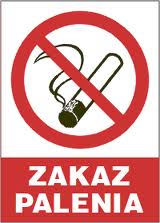 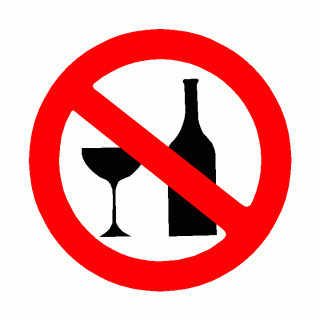 nie wolno wchodzić do pomieszczeń oznakowanych napisem „ Osobom nieupoważnionym wstęp wzbroniony”nie wolno parkować samochodów poza wyznaczonymi miejscami postojowymi Zasady bezpieczeństwa:oczekujemy od Ciebie rozważnego zachowania na terenie OPEC ze zwróceniem uwagi na bezpieczeństwo i ochronę środowiskapodczas wykonywania swojej pracy musisz używać zdrowego rozsądku, aby uniknąć narażenia siebie i innych osób na niebezpieczeństwo. Poświęcisz więcej czasu, ale unikniesz niebezpieczeństwaporuszaj się po wyznaczonych ciągach komunikacyjnychzwracaj uwagę na oznaczenia informujące o zagrożeniachobsługuj tylko te maszyny i urządzenia, do których posiadasz stosowne kwalifikacje i uprawnieniazwracaj uwagę na poruszające się po terenie OPEC pojazdy, maszyny i urządzenia 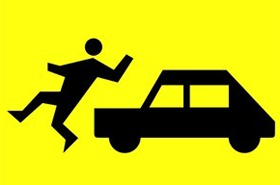 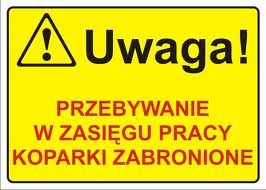 Sprzęt ochrony osobistejTy jesteś odpowiedzialny za sprawdzenie swojego sprzętu ochrony osobistej w razie wątpliwości zapytaj Specjalistę ds. BHP z OPECdostosuj sprzęt ochrony indywidualnej do wykonywanej pracy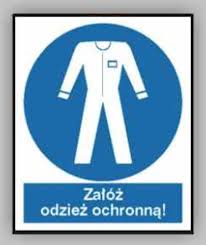 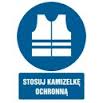 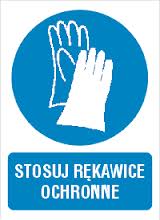 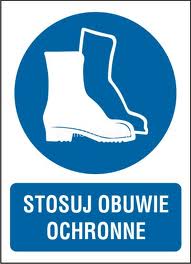 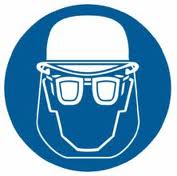 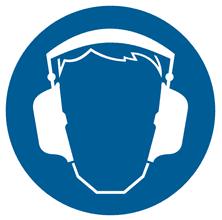 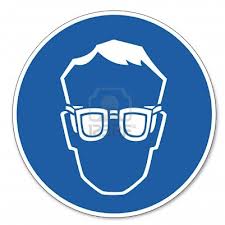 Ocena ryzyka zawodowegojeśli kiedykolwiek będziesz miał do wykonania pracę, która niesie za sobą ryzyko zagrożenia dla zdrowia Twojego lub innych osób, a instrukcja na stanowisku pracy nie zawiera tego rodzaju prac, wówczas zanim przystąpisz do pracy musi zostać opracowana ocena ryzyka dla tego rodzaju pracyw razie pytań zawsze masz możliwość kontaktu z naszym Specjalistą ds. BHPWypadki przy pracy i zdarzenia potencjalnie wypadkowe o wszystkich zauważonych wypadkach przy pracy oraz zdarzeniach potencjalnie wypadkowych jesteś obowiązany niezwłocznie powiadomić swojego przełożonego oraz dział BHP OPECoczekujesz bezpiecznych warunków pracy, a my oczekujemy od Ciebie wkładu w jego tworzenie poprzez odpowiedzialne zachowanie na terenie OPEC Pierwsza pomoc- podstawowe zasadyupewnij się czy Ty i poszkodowany jesteście bezpiecznioceń stan poszkodowanego- sprawdź czy poszkodowany oddychaudziel pierwszej pomocy przedmedycznej- w razie potrzeby wezwij pogotowie ratunkowepowiadom przełożonego o zaistniałym wypadkukontroluj stan poszkodowanego do czasu przyjazdu pogotowia ratunkowegoTelefony alarmoweW przypadku zajścia jakichkolwiek nieoczekiwanych zdarzeń, powinieneś podporządkować się poleceniom towarzyszącego pracownika OPEC. Ochrona środowiska:wszystkie prace powinieneś wykonywać z uwzględnieniem działań mających na celu stosowanie się do przepisów i norm dotyczących ochrony środowiska na terenie OPEC,podczas realizacji swojej pracy powinieneś zapobiegać potencjalnym uszkodzeniom zieleni oraz innych własności OPEC, wynikających Twojego sposobu działania, a związanych z emisją hałasu, drgań, ścieków, odpadów oraz ze skażeniami substancjami chemicznymi podczas realizacji usługi na terenie OPEC powinieneś racjonalnie korzystać z zasobów naturalnych oraz własności OPEC, w szczególności z wody i energii elektrycznejpodczas wykonywania prac zabezpiecz się w środki niezbędne do przeprowadzenia tych prac w sposób bezpieczny dla środowiska (gaśnice, sorbenty, pojemniki na odpady, czyściwo, karty charakterystyki substancji, apteczkę, sprzęt ochrony osobistej itp.) pamiętaj, że sam odpowiadasz za odpady, które powstały podczas realizacji Twojej usługi. Powinieneś wiedzieć, że na terenie OPEC obowiązuje segregacja odpadów surowcowych. Poprzez funkcjonowanie w obszarze Zintegrowanego Systemu Zarządzania, wdrażanie nowoczesnych technologii i działań prewencyjnych, staramy się minimalizować negatywny wpływ naszych działań na środowisko i zwiększać bezpieczeństwo pracowników, a także osób przebywających na terenie OPEC. MYŚL RACJONALNIE – DZIAŁAJ ODPOWIEDZIALNIE!!!POLITYKA ZINTEGROWANEGO SYSTEMU ZARZĄDZANIACelem funkcjonowania Okręgowego Przedsiębiorstwa Energetyki Cieplnej, Spółka z o.o. w Gdyni jest tworzenie coraz wyższych standardów obsługi klienta w zakresie produkcji i dostawy ciepła oraz wytwarzania energii elektrycznej w procesie kogeneracji, w sposób: nowoczesny, bezpieczny, niezawodny i przyjazny środowisku, a także wykonywania badań laboratoryjnych. Ponadto przedmiotem działania OPEC Sp. z o.o. jest budowa i modernizacja sieci ciepłowniczych oraz produkcja węzłów ciepłowniczych.Prowadzimy produkcję i świadczymy usługi ze szczególnym poszanowaniem środowiska naturalnego oraz z dbałością o bezpieczeństwo i higienę pracy. Modernizujemy i inwestujemy w naszą infrastrukturę, m.in. dzięki współpracy z otoczeniem, urzędami czy Unią Europejską.W swoich działaniach zobowiązujemy się do:- spełniania potrzeb naszych klientów, poprzez oferowanie im niezawodnej dostawy energii cieplnej - po konkurencyjnych cenach,- stałego dążenia do stosowania najnowocześniejszej technologii w produkcji ciepła 
i techniki w przesyle i dystrybucji ciepła oraz przy produkcji węzłów ciepłowniczych,- zapobiegania wypadkom przy pracy, chorobom zawodowym oraz zdarzeniom potencjalnie wypadkowym, - zapobiegania zanieczyszczeniom środowiska, wynikającym z naszych aspektów środowiskowych,- podnoszenia kwalifikacji wszystkich pracowników, poprzez szkolenia i komunikację wewnętrzną 
i angażowania ich do działań na rzecz jakości, ochrony środowiska, BHP, - zapewnienia ciągłej oceny oddziaływania firmy na środowisko, oceny zagrożeń wypadkowych 
i chorobowych oraz bieżącego informowania zainteresowanych o ryzyku zawodowym,- prowadzenia kompetentnych konsultacji i doradztwa dla klientów, w zakresie racjonalnej gospodarki ciepłem, gwarantowania ustaleń jakościowych podejmowanych z naszymi klientami i dostawcami, w odniesieniu do wszystkich jednostek organizacyjnych,- spełniania odpowiednich wymagań wynikających z ustawodawstwa i przepisów prawnych dotyczących środowiska, bhp i ppoż. oraz innych wymagań dotyczących firmy,- ciągłego doskonalenia działań w zakresie jakości, ochrony środowiska, bezpieczeństwa i higieny pracy oraz zarządzania laboratorium.Elastyczna struktura, otwartość, sprawna organizacja, zaangażowanie całego personelu, odpowiednie zasoby i środki finansowe  zapewniają realizację celów oraz nieustający rozwój. Rozwój firmy jest dedykowany zrównoważonemu rozwojowi miast, które obsługujemy w oparciu o najlepsze rozwiązania europejskie, w poszanowaniu otoczenia i środowiska naturalnego.Organizacja nie angażuje się w jakąkolwiek działalność, która mogłaby zmniejszyć zaufanie do wykazywanych kompetencji, bezstronności i rzetelności w zakresie działalności laboratoryjnej.Polityka ZSZ firmy jest dostępna, rozumiana, wdrożona i utrzymywana na wszystkich szczeblach organizacji oraz dostępna dla stron zainteresowanych.Prezes Zarządu Janusz RóżalskiZałącznik nr 3 do Umowy nr …………..UMOWA POWIERZENIA PRZETWARZANIA DANYCH OSOBOWYCHzawarta w Gdyni, dnia  ….pomiędzy:Okręgowym Przedsiębiorstwem Energetyki Cieplnej Sp. z o.o.  z siedzibą w Gdyni, ul. Opata Hackiego 14, 81-213 Gdynia, wpisaną do Rejestru Przedsiębiorców Krajowego Rejestru Sądowego prowadzonego przez Sąd Rejonowy Gdańsk-Północ w Gdańsku, VII Wydział Gospodarczy Krajowego Rejestru Sądowego pod numerem KRS 0000047173, o kapitale zakładowym w wysokości 42 631 500,00 zł, NIP: 586-010-42-91, REGON: 190563632 zwanym w treści Umowy „Administratorem danych” lub „Administratorem”, a……..zwanymi w treści Umowy „Przetwarzającym”,w dalszej części Umowy Administrator i Procesor są nazywani łącznie „Stronami” lub każde oddzielnie „Stroną”.Mając na uwadze, że:Strony zawarły umowę nr . . . . . . . . . . . . . . .  na wdrożenie SYSTEMU zdalnego odczytu liczników (dalej „Umowa Podstawowa”), w związku z wykonywaniem której Administrator powierzy Przetwarzającemu przetwarzanie Danych Osobowych w zakresie określonym niniejszą Umową (dalej „Umowa”).Celem Umowy jest ustalenie warunków, na jakich Przetwarzający wykonuje operacje przetwarzania Danych Osobowych w imieniu Administratora.Strony zawierając Umowę dążą do takiego uregulowania zasad przetwarzania Danych Osobowych, aby odpowiadały one postanowieniom Rozporządzenia Parlamentu Europejskiego i Rady (UE) 2016/679 z dnia 27 kwietnia 2016 r. w sprawie ochrony osób fizycznych w związku z przetwarzaniem danych osobowych i w sprawie swobodnego przepływu takich danych oraz uchylenia dyrektywy 95/46/WE (ogólne rozporządzenie o ochronie danych) (dalej „RODO”) oraz Ustawy o ochronie danych osobowych z dnia 10 maja 2018 r. (Dz. U. z 2018 r., poz. 1000).Strony postanowiły zawrzeć Umowę o następującej treści:§ 1 Opis PrzetwarzaniaPrzedmiot [Art. 28, ust. 3 RODO]. Na warunkach określonych Umową Administrator powierza Przetwarzającemu przetwarzanie (w rozumieniu art. 4 pkt 2 RODO) opisanych dalej w Umowie Danych Osobowych. Pod pojęciami „Dane Osobowe” lub „Dane” użytymi w niniejszej Umowie Strony rozumieją Dane Osobowe zdefiniowane w art. 4 pkt 1 RODO.Przedmiot [Art. 28, ust. 3 RODO]. W przypadku gdy Umowa Podstawowa przewiduje serwis systemów informatycznych, Administrator powierza Przetwarzającemu do przetwarzania Dane Osobowe zatrudnionych przez siebie pracowników i współpracowników, których uprawnił do tworzenia i obsługi zgłoszeń serwisowych, w celu prawidłowej ich realizacji. Powierzone do przetwarzania Dane Osobowe obejmują następujący zakres: imię i nazwisko, adres e-mail, numer telefonu i stanowisko służbowe osoby, która tworzy zgłoszenie serwisowe.Czas [Art. 28, ust. 3 RODO]. Przetwarzanie będzie wykonywane w okresie obowiązywania Umowy Podstawowej, z uwzględnieniem pozostałych postanowień Umowy dotyczących obowiązków i uprawnień Stron przysługujących Stronom po rozwiązaniu Umowy. Przetwarzający zastrzega sobie jednak prawo do przetwarzania Danych Osobowych również po wygaśnięciu bądź rozwiązaniu Umowy, jeśli będą tego wymagały obowiązujące przepisy prawa.Charakter i cel [Art. 28, ust. 3 RODO]. Charakter i cel przetwarzania wynikają z przedmiotu Umowy Podstawowej oraz zakresu i rodzaju zobowiązań Przetwarzającego wynikających z Umowy Podstawowej. W szczególności: celem przetwarzania jest realizacja Umowy Podstawowej,charakter przetwarzania będzie polegał na stałym dostępie Przetwarzającego do Danych Osobowych Administratora.Rodzaj danych [Art. 28 ust. 3 RODO]. Rodzaje Danych Osobowych, kategorie osób, których Dane dotyczą oraz czynności przetwarzania jakie będą wykonywane na Danych Osobowych wskazane są w Załączniku nr 1 do Umowy. Zmiana załącznika. W przypadku konieczności zmiany zakresu Załącznika nr 1, Administrator przekazuje jego nową wersję do akceptacji Przetwarzającego. W przypadku braku sprzeciwu Przetwarzającego w terminie 7 DNI ROBOCZYCH, nowy Załącznik nr 1 uznaje się za zaakceptowany. Zmiana Załącznika nr 1 nie stanowi zmiany Umowy. Przetwarzający ma prawo zgłoszenia wątpliwości co do zasadności zmiany Załącznika nr 1 i wskazania ewentualnych negatywnych konsekwencji dla zapewnienia ciągłości przetwarzania Danych Osobowych. Administrator ma obowiązek weryfikacji wątpliwości Przetwarzającego pod rygorem utraty możliwości dochodzenia roszczeń przeciwko Przetwarzającemu w tym zakresie.§ 2 Dalsze Przetwarzanie Dalsze Przetwarzanie [Art. 28 ust. 2 RODO]. Przetwarzający może powierzyć  przetwarzanie Danych (dalej „Dalsze Przetwarzanie”) w drodze pisemnej umowy dalszego przetwarzania innemu przetwarzającemu (dalej „Dalszy Przetwarzający”), pod warunkiem uprzedniej akceptacji Dalszego Przetwarzającego przez Administratora lub braku sprzeciwu Administratora w terminie 7 DNI ROBOCZYCH od złożenia wniosku w postaci zaktualizowanego Załącznika nr 2 do Umowy („Lista Dalszych Przetwarzających”) przez Przetwarzającego. Lista Dalszych Przetwarzających. W przypadku konieczności zmiany Załącznika nr 2 Przetwarzający przekazuje jego nową wersję do akceptacji Administratora. Przy braku sprzeciwu Administratora w terminie 7 DNI ROBOCZYCH, nową Listę Dalszych Przetwarzających uznaje się przez niego za zaakceptowaną. Zmiana Załącznika nr 2 nie stanowi zmiany Umowy.Transfer obowiązków [Art. 28, ust. 4 RODO]. Przetwarzający zobowiązuje się nałożyć co najmniej takie same obowiązki na Dalszego Przetwarzającego jakie nakłada na Przetwarzającego Umowa. § 3 Obowiązki PrzetwarzającegoUdokumentowane polecenie [Art. 28, ust. 3, lit. a RODO]. Niniejsza Umowy stanowi udokumentowane polecenie Administratora, o którym mowa w przywołanym artykule.Nieprzetwarzanie poza EOG [Art. 28, ust. 3, lit. a RODO]. Przetwarzający oświadcza, że nie przekazuje Danych do państwa trzeciego lub organizacji międzynarodowej, tj. poza Europejski Obszar Gospodarczy (dalej „EOG”).Poinformowanie o zamiarze przetwarzania poza EOG [Art.28, ust.3, lit. a RODO]. Jeżeli Przetwarzający ma zamiar lub obowiązek przekazywać Dane poza EOG, informuje o tym Administratora, w celu umożliwienia Administratorowi podjęcia decyzji i działań niezbędnych do zapewnienia zgodności przetwarzania z prawem.Bezpieczeństwo [Art. 28, ust. 3, lit. c RODO]. Przetwarzający zapewnia ochronę Danych i podejmuje środki ochrony Danych, o których mowa w art. 32 RODO.Dalsze Przetwarzanie [Art. 28, ust. 3, lit. d RODO]. Przetwarzający przestrzega  warunków korzystania z usług Dalszego Przetwarzającego.Współpraca przy realizacji praw jednostki [Art. 28, ust. 3, lit. e RODO]. Przetwarzający w miarę możliwości i wspiera Administratora przy wykonywaniu przez Administratora obowiązków, o których mowa w III rozdziale RODO.Wsparcie przy obowiązkach bezpieczeństwa [Art. 28, ust. 3, lit. f RODO]. Przetwarzający w miarę możliwości wspiera Administratora przy wykonywaniu przez niego obowiązków, o których mowa w art. 32-36 RODO.Legalność poleceń [Art. 28, ust. 3, akapit 2 RODO]. Jeżeli Przetwarzający poweźmie wątpliwości co do zgodności z prawem wydanych przez Administratora poleceń lub instrukcji, Przetwarzający informuje Administratora o stwierdzonej wątpliwości. Minimalizacja [Art. 25, ust. 2 RODO].  Przetwarzający zobowiązuje się do ograniczenia dostępu do Danych Osobowych wyłącznie do osób, którym dostęp do Danych jest potrzebny dla realizacji Umowy.RCPD [Art. 30, ust. 2 RODO]. Przetwarzający zobowiązuje się do prowadzenia rejestru kategorii czynności przetwarzania Danych Osobowych zgodnego z RODO. Przetwarzający udostępniania na żądanie Administratora prowadzony na podstawie Umowy rejestr. Potwierdzenie kompetencji [Art. 39 lit. b RODO]. Przetwarzający zapewnia, aby osoby upoważnione do przetwarzania Danych otrzymały odpowiednie szkolenie z zakresu ochrony Danych Osobowych. § 4 Obowiązki Administratora Administrator zobowiązany jest współdziałać z Przetwarzającym w wykonaniu Umowy, udzielać Przetwarzającemu wyjaśnień w razie wątpliwości co do legalności poleceń Administratora, jak też wywiązywać się terminowo ze swoich szczegółowych obowiązków, które mogą być określone w niniejszej Umowie, w Umowie Podstawowej lub w innych udokumentowanych ustaleniach Stron. Administrator oświadcza, że przetwarza Dane Osobowe zgodnie z zasadami określonymi w art. 5 RODO.§ 5 Bezpieczeństwo DanychBezpieczeństwo danych [Art. 32 RODO]. Uwzględniając stan wiedzy technicznej, koszt wdrażania oraz charakter, zakres, kontekst i cele przetwarzania oraz ryzyko naruszenia praw lub wolności osób fizycznych o różnym prawdopodobieństwie wystąpienia i wadze zagrożenia Administrator i Przetwarzający wdrażają odpowiednie środki techniczne i organizacyjne opisane w art. 32 RODO.§ 6 Powiadomienie o Naruszeniu Ochrony Danych Powiadomienie o naruszeniu [Art. 33 RODO]. Przetwarzający powiadamia Administratora o podejrzeniu naruszenia ochrony Danych nie później niż w 24 godziny od wykrycia potencjalnego naruszenia ochrony Danych. § 7 NadzórUdzielenie informacji [Art. 28, ust. 3, lit. h RODO]. Przetwarzający udostępnia Administratorowi informacje niezbędne do wykazania spełnienia obowiązków, o których mowa w niniejszej Umowie oraz umożliwia Administratorowi lub upoważnionemu audytorowi przeprowadzanie audytu, w tym inspekcji. Administrator uprzedzi o planowej inspekcji lub audycie Przetwarzającego co najmniej 7 DNI ROBOCZYCH przed jej rozpoczęciem. Administrator nie będzie nadużywał prawa do kontroli. Administrator zobowiązuje się, że jako upoważniony audytor nie zostanie wyznaczony podmiot prowadzący pośrednio lub bezpośrednio działalność konkurencyjną w stosunku do działalności prowadzonej przez Przetwarzającego.modyfikacja z dnia 07.07.2020 r.: Inspekcja będzie realizowana po podpisaniu przez kontrolującego/audytora stosownego oświadczenia o zachowaniu poufności i będzie realizowana wyłącznie w obecności uprawnionego pracownika Wykonawcy.§ 8 Odpowiedzialność i KaryOdpowiedzialność. [Art. 82, ust. 2 RODO]. Przetwarzający ponosi odpowiedzialność za szkody spowodowane swoim działaniem lub nienależytym wykonaniem obowiązków, które RODO nakłada bezpośrednio na Przetwarzającego w zakresie przetwarzania Danych Osobowych. Kary. Jeżeli w wyniku zawinionego niewłaściwego przetwarzania Danych Osobowych przez Przetwarzającego, Administrator zostanie prawomocnym orzeczeniem zobowiązany do wypłaty odszkodowania, zadośćuczynienia lub zostanie ukarany grzywną, Przetwarzający zobowiązuje się zrekompensować Administratorowi poniesione przez niego udokumentowane straty z tego tytułu do wysokości prawomocnie zasądzonego odszkodowania, zadośćuczynienia lub grzywny. Zobowiązanie Przetwarzającego, o którym mowa powyżej, powstanie pod warunkiem pisemnego powiadomienia go, o każdym przypadku wystąpienia z roszczeniem wobec Administratora i jego podstawach prawnych i faktycznych w celu umożliwienia Przetwarzającemu zajęcia stanowiska, odniesienia się do podstaw takiej odpowiedzialności i ewentualnego wstąpienia do sprawy na etapie sądowym. § 9 Oświadczenie StronAdministrator oświadcza, że jest uprawniony do przetwarzania Danych w zakresie w jakim powierzył je Przetwarzającemu.Przetwarzający oświadcza, że w ramach prowadzonej działalności gospodarczej zajmuje się przetwarzaniem Danych Osobowych objętym Umową i Umową Podstawową oraz posiada odpowiednie środki techniczne i organizacyjne niezbędne do wykonania niniejszej Umowy. § 10 Okres Obowiązywania Umowy Czas obowiązywania [Art. 28, ust. 3 RODO]. Umowa zostaje zawarta na czas obowiązywania Umowy Podstawowej, oraz na okres zapewnienia przez Wykonawcę dostępu do portalu do obsługi liczników z danymi archiwalnymi na okres 6 lat od zakończenia ETAPU ŚWIADCZENIA USŁUGI ZDALNEGO ODCZYTU UKŁADÓW POMIAROWO-ROZLICZENIOWYCH. § 11 Usunięcie DanychUsunięcie Danych [Art. 28, ust. 3, lit. g RODO]. Z chwilą rozwiązania Umowy Przetwarzający nie ma prawa dalszego przetwarzania powierzonych Danych i jest zobowiązany do (według wyboru Administratora):usunięcia Danych i usunięcia wszelkich istniejących kopii Danych, lub zwrotu Danych i usunięcia wszelkich istniejących kopii Danych, w terminie 14 dni chyba, że Administrator postanowi inaczej lub prawo Unii Europejskiej lub prawo państwa członkowskiego nakazują dalej przechowywanie Danych lub dalsze przetwarzanie Danych jest niezbędne do celów związanych z roszczeniami Stron. W przypadku braku decyzji Administratora w odniesieniu do liter a) i b) niniejszego ustępu Strony ustalają, że przetwarzający usuwa Dane oraz wszystkie istniejące kopie Danych.§ 12 Zobowiązanie Do Zachowania PoufnościZachowanie poufności. Przetwarzający zobowiązuje się do zachowania w tajemnicy wszelkich Danych Osobowych, informacji i materiałów przekazanych lub udostępnionych mu, lub o których wiedzę powziął w związku z realizacją Umowy, a także powstałych w wyniku jej wykonania informacji i materiałów w formie pisemnej, graficznej lub jakiejkolwiek innej formie. Informacje i materiały są objęte tajemnicą nie mogą być bez uprzedniej zgody Administratora udostępniane jakiejkolwiek osobie trzeciej, ani też ujawnione w inny sposób, chyba że w dniu ich ujawnienia były powszechnie znane albo muszą być ujawnione zgodnie z powszechnie obowiązującymi przepisami prawa, orzeczeniem sądów lub upoważnionych organów państwowych.Przetwarzający zapewnia, że osoby upoważnione do przetwarzania Danych Osobowych będą obowiązane zachować w tajemnicy te Dane Osobowe oraz sposoby ich zabezpieczenia. § 13 Postanowienia KońcowePierwszeństwo. W razie sprzeczności pomiędzy postanowieniami niniejszej Umowy a Umowy Podstawowej, pierwszeństwo mają postanowienia niniejszej Umowy. Oznacza to także, że kwestie dotyczące przetwarzania Danych Osobowych pomiędzy Administratorem, a Przetwarzającym należy regulować poprzez zmiany niniejszej Umowy lub w wykonaniu jej postanowień.Zmiany Umowy. Wszelkie zmiany lub uzupełnienia Umowy wymagają zachowania formy pisemnej pod rygorem nieważności.Właściwość sądu. Sądem właściwym dla rozstrzygania sporów powstałych w związku z realizacją Umowy jest sąd właściwy dla siedziby Administratora.Egzemplarze. Umowę sporządzono w dwóch jednobrzmiących egzemplarzach, po jednym dla każdej ze Stron.          Administrator 							                   PrzetwarzającyZałącznik nr 1 do Umowy POWIERZENIA PRZETWARZANIA DANYCH OSOBOWYCHRodzaj danych, kategorie osób, których dane dotyczą oraz czynności przetwarzaniaRodzaj Danych Osobowych będących przedmiotem przetwarzania, w ramach Umowy:imię i nazwisko,adres zamieszkania/zameldowania,dane umowy,nr telefonu,adres siedziby firmyadres e-mailnazwa podmiotu gospodarczegorodzaj podmiotu gospodarczegoforma prawnarodzaj działalnościKategorie osób, których Dane Osobowe będą przetwarzane, w ramach Umowy::pracownicy Administratora,klienci usługi/produktu Administratora określonych w Umowie Podstawowej,Czynności przetwarzania, które będą wykonywane na Danych Osobowych, w ramach Umowy:utrwalanie,organizowanie,porządkowanie,adaptowanie lub modyfikowanie,pobieranie,wykorzystywanie,udostępnianie,dopasowanie lub łączenie,archiwizacja.Załącznik nr 4 do Umowy nr ………………Wzór PROTOKOŁU ODBIORU CZĘŚCIOWEGOGdynia, dnia ……………………………………………..PROTOKÓŁ ODBIORU CZĘŚCIOWEGOwykonania dostawy MODUŁÓW KOMUNIKACYJNYCH / z przeprowadzenia szkolenia / uruchomienia odczytów w rejonie …… / DOKUMENTACJI powykonawczej *(zgodnie z Umową nr NO/…/2020)Pomiędzy: Okręgowym Przedsiębiorstwem Energetyki Cieplnej Sp. z o.o. a……………………………………………………………………………………………………………….………………………………. Strony stwierdzają, że zadanie:zostało wykonane zgodnie z Umową.Uwagi:odpisy:* niepotrzebne skreślićZałącznik nr 5 do Umowy nr …………….Wzór PROTOKOŁU ODBIORU WDROŻENIA SYSTEMUGdynia, dnia ……………………………………………..PROTOKÓŁ ODBIORU WDROŻENIA SYSTEMU(zgodnie z Umową nr NO/…/2020)Pomiędzy: Okręgowym Przedsiębiorstwem Energetyki Cieplnej Sp. z o.o. a……………………………………………………………………………………………………………….………………………………. Strony stwierdzają, że etap WDROŻENIA SYSTEMU został wykonany zgodnie z Umową.Opis i uwagi:odpisy:Załącznik nr 6 do Umowy nr …………..Administratorem danych osobowych obowiązanym do spełnienia obowiązku informacyjnego z art. 13 RODO1) będzie w szczególności:Zamawiający - względem osób fizycznych, od których dane osobowe bezpośrednio pozyskał. Dotyczy to w szczególności:•	Wykonawcy będącego osobą fizyczną,•	Wykonawcy będącego osobą fizyczną, prowadzącą jednoosobową działalność gospodarczą,•	pełnomocnika Wykonawcy będącego osobą fizyczną (np. dane osobowe zamieszczone w pełnomocnictwie),•	członka organu zarządzającego Wykonawcy, będącego osobą fizyczną (np. dane osobowe zamieszczone w informacji z KRK),•	osoby fizycznej skierowanej do przygotowania i przeprowadzenia postępowania o udzielenie zamówienia publicznego.Wykonawca - względem osób fizycznych, od których dane osobowe bezpośrednio pozyskał. Dotyczy to w szczególności:•	osoby fizycznej skierowanej do realizacji zamówienia, •	Podwykonawcy/podmiotu trzeciego będącego osobą fizyczną,•	Podwykonawcy/podmiotu trzeciego będącego osobą fizyczną, prowadzącą jednoosobową działalność gospodarczą,•	pełnomocnika Podwykonawcy/podmiotu trzeciego będącego osobą fizyczną (np. dane osobowe zamieszczone w pełnomocnictwie),•	członka organu zarządzającego Podwykonawcy/podmiotu trzeciego, będącego osobą fizyczną (np. dane osobowe zamieszczone w informacji z KRK);Podwykonawca/podmiot trzeci - względem osób fizycznych, od których dane osobowe bezpośrednio pozyskał.  Dotyczy to w szczególności osoby fizycznej skierowanej do realizacji zamówienia.Zgodnie z art.13 ust.1 i 2 rozporządzenia Parlamentu Europejskiego i Rady (UE) 2016/679 z dnia 27 kwietnia 2016r. w sprawie ochrony osób fizycznych w związku z przetwarzaniem danych osobowych i w sprawie swobodnego przepływu takich danych oraz uchylenia dyrektywy 95/46/WE (ogólne rozporządzenie o ochronie danych) (Dz. Urz. UE L 119 z 04.05.2016, str. 1), dalej „RODO”, informuję, że: Administratorem Pani/Pana danych osobowych jest Okręgowe Przedsiębiorstwo Energetyki Cieplnej Sp. z o.o., adres kontaktowy: ul. Opata Hackiego14, 81-231 Gdynia.Administrator danych wyznaczył Inspektora ochrony danych, z którym może się Pani/Pan skontaktować poprzez email: iod@opecgdy.com.pl  lub pisemnie na adres siedziby administratora. Z inspektorem ochrony danych można się kontaktować we wszystkich sprawach dotyczących przetwarzania danych osobowych oraz korzystania z praw związanych z przetwarzaniem danych.Pani/Pana dane osobowe będą przetwarzane w celu wypełnienia obowiązku prawnego ciążącego na administratorze na podstawie art. 6 ust. 1 lit. c Rozporządzenia, wynikającego z aktów prawnych związanych z realizacją zadań administratora, tj. związanym z postępowaniem o udzielenie zamówienia publicznego pn. Usługa zdalnego odczytu układów pomiarowo-rozliczeniowych prowadzonym w trybie przetargu nieograniczonego stosownie do ustawy z dnia 29 stycznia 2004 roku - Prawo zamówień publicznych oraz innych obowiązujących przepisów prawa.W związku z przetwarzaniem danych w celach, wskazanych powyżej, odbiorcami Pani/Pana danych osobowych będą osoby lub podmioty, którym udostępniona zostanie dokumentacja postępowania w oparciu o art. 8 oraz art. 96 ust. 3 ustawy z dnia 29 stycznia 2004 roku – Prawo zamówień publicznych.Pani/Pana dane osobowe przetwarzane przez administratora przechowywane będą przez okres niezbędny do realizacji celu dla jakiego zostały zebrane oraz zgodnie z art. 97 ust. 1 ustawy z dnia 29 stycznia 2004 roku – Prawo zamówień publicznych, przez okres 4 lat od dnia zakończenia postępowania o udzielenie zamówienia. W związku z przetwarzaniem Pani/Pana danych osobowych:- przysługują Pani/Panu następujące prawa: dostępu do treści danych osobowych jej dotyczących, na podstawie art. 15 Rozporządzenia;sprostowania danych, na podstawie art. 16 Rozporządzenia;ograniczenia przetwarzania danych, na podstawie art. 18 Rozporządzenia, z zastrzeżeniem przypadków, o których mowa w art. 18 ust 2 Rozporządzenia.- nie przysługują Pani/Panu prawa:usunięcia danych, na podstawie art. 17 ust. 3 lit. b, d lub e Rozporządzenia;prawo do przenoszenia danych – na podstawie art. 20 Rozporządzenia;wniesienia sprzeciwu wobec przetwarzanych danych, na podstawie art. 21 Rozporządzenia.Przysługuje Pani/Panu prawo wniesienia skargi do organu nadzorczego tj.  Prezesa Urzędu Ochrony Danych Osobowych, gdy uzna Pani/Pan, iż przetwarzanie danych osobowych narusza przepisy Rozporządzenia.Podanie przez Panią/Pana danych osobowych bezpośrednio Pani/Pana dotyczących jest wymogiem ustawowym określonym w przepisach Ustawy z dnia 29 stycznia 2004 roku – Prawo zamówień publicznych, związanym z udziałem w postępowaniu o udzielenie zamówienia publicznego. Konsekwencje niepodania określonych danych wynikają z Ustawy z dnia 29 stycznia 2004 roku – Prawo zamówień publicznych.Pani/Pana dane osobowe nie będą przetwarzane w sposób zautomatyzowany, w tym również w formie profilowania.Obowiązek informacyjny określony przepisami RODO spoczywa także na Wykonawcach, którzy pozyskują dane osobowe osób trzecich w celu przekazania ich Zamawiającemu w ofertach. W związku z tym należy złożyć Zamawiającemu stosowne oświadczenie (treść oświadczenia zawarta została w Formularzu oferty).rozporządzenie Parlamentu Europejskiego i Rady (UE) 2016/679 z dnia 27 kwietnia 2016 r. w sprawie ochrony osób fizycznych w związku z przetwarzaniem danych osobowych i w sprawie swobodnego przepływu takich danych oraz uchylenia dyrektywy 95/46/WE (ogólne rozporządzenie o ochronie danych) (Dz. Urz. UE L 119 z 04.05.2016, str. 1).1Dostawa partii MODUŁÓW KOMUNIKACYJNYCH dla 3584 szt. CIEPŁOMIERZY z uwzględnieniem WODOMIERZY oraz UKŁADÓW WODOMIERZY CWU do 7 dnia miesiąca V1Podpisanie PROTOKOŁU ODBIORU CZĘŚCIOWEGOV1Początek naliczania ABONAMENTU dla 40 szt. CIEPŁOMIERZY z uwzględnieniem WODOMIERZY oraz UKŁADÓW WODOMIERZY CWU zamontowanych w ramach WDROŻENIA SYSTEMUV2Dostawa partii MODUŁÓW KOMUNIKACYJNYCH dla 2569 szt. CIEPŁOMIERZY z uwzględnieniem WODOMIERZY oraz UKŁADÓW WODOMIERZY CWU do 7 dnia miesiącaV2Podpisanie protokołu ODBIORU CZĘŚCIOWEGOVmiesiące:miesiące:miesiące:miesiące:miesiące:miesiące:miesiące:miesiące:miesiące:Zadaniedziałanie/czas  liczony od dnia zakończonego etapu WDROŻENIA SYSTEMU1234567891Dostawa partii MODUŁÓW KOMUNIKACYJNYCH dla 2000 szt. CIEPŁOMIERZY z uwzględnieniem WODOMIERZY oraz UKŁADÓW WODOMIERZY CWU do 7 dnia miesiąca V1Podpisanie PROTOKOŁU ODBIORU CZĘŚCIOWEGOV1Dostawa partii MODUŁÓW KOMUNIKACYJNYCH dla 1584 szt. CIEPŁOMIERZY z uwzględnieniem WODOMIERZY oraz UKŁADÓW WODOMIERZY CWU do 7 dnia miesiącaV1Podpisanie PROTOKOŁU ODBIORU CZĘŚCIOWEGOV1Dostawa partii MODUŁÓW KOMUNIKACYJNYCH dla 1569 szt. CIEPŁOMIERZY z uwzględnieniem WODOMIERZY oraz UKŁADÓW WODOMIERZY CWU do 7 dnia miesiącaV1Podpisanie PROTOKOŁU ODBIORU CZĘŚCIOWEGOV1Dostawa partii MODUŁÓW KOMUNIKACYJNYCH dla 1000 szt. CIEPŁOMIERZY z uwzględnieniem WODOMIERZY oraz UKŁADÓW WODOMIERZY CWU do 7 dnia miesiącaV1Podpisanie PROTOKOŁU ODBIORU CZĘŚCIOWEGOV2Początek naliczania ABONAMENTU dla 40 szt. CIEPŁOMIERZY z uwzględnieniem WODOMIERZY oraz UKŁADÓW WODOMIERZY CWU zamontowanych w ramach WDROŻENIA SYSTEMUV3Montaż, PRÓBY FUNKCJONALNE, szkolenie UŻYTKOWNIKÓW, testy rejonu  CHVVVV3Podpisanie PROTOKOŁU ODBIORU CZĘŚCIOWEGOV3Początek naliczania ABONAMENTU dla CH (367 szt.)V4Montaż, PRÓBY FUNKCJONALNE, szkolenie UŻYTKOWNIKÓW, testy rejonu  GRVVV4Podpisanie PROTOKOŁU ODBIORU CZĘŚCIOWEGOV4Początek naliczania ABONAMENTU dla GR (296 szt.)V5Montaż, PRÓBY FUNKCJONALNE, szkolenie UŻYTKOWNIKÓW, testy rejonu  KOVVV5Podpisanie PROTOKOŁU ODBIORU CZĘŚCIOWEGO V5Początek naliczania ABONAMENTU dla KO (188 szt.)V6Montaż, PRÓBY FUNKCJONALNE, szkolenie UŻYTKOWNIKÓW, testy rejonu  RUVVVV6Podpisanie PROTOKOŁU ODBIORU CZĘŚCIOWEGOV6Początek naliczania ABONAMENTU dla RU (436 szt.)V7Montaż, PRÓBY FUNKCJONALNE, szkolenie UŻYTKOWNIKÓW, testy rejonu  CIVVVV7Podpisanie PROTOKOŁU ODBIORU CZĘŚCIOWEGOV7Początek naliczania ABONAMENTU dla CI (336 szt.)V8Montaż, PRÓBY FUNKCJONALNE, szkolenie UŻYTKOWNIKÓW, testy rejonu  DAVVVVVVVV8Podpisanie PROTOKOŁU ODBIORU CZĘŚCIOWEGOV8Początek naliczania ABONAMENTU dla DA (849 szt.)V9Montaż, PRÓBY FUNKCJONALNE, szkolenie UŻYTKOWNIKÓW, testy rejonu  REVVVVV9Podpisanie PROTOKOŁU ODBIORU CZĘŚCIOWEGOV9Początek naliczania ABONAMENTU dla RE (571 szt.)V10Montaż, PRÓBY FUNKCJONALNE, szkolenie UŻYTKOWNIKÓW, testy rejonu  KAVVV10Podpisanie PROTOKOŁU ODBIORU CZĘŚCIOWEGOV10Początek naliczania ABONAMENTU dla KA (329 szt.)V11Montaż, PRÓBY FUNKCJONALNE, szkolenie UŻYTKOWNIKÓW, testy rejonu  SRVVVVVVVV11Podpisanie PROTOKOŁU ODBIORU CZĘŚCIOWEGOV11Początek naliczania ABONAMENTU dla SR (957 szt.)V12Montaż, PRÓBY FUNKCJONALNE, szkolenie UŻYTKOWNIKÓW, testy rejonu  OB.VVVVV12Podpisanie PROTOKOŁU ODBIORU CZĘŚCIOWEGOV12Początek naliczania ABONAMENTU dla OB (565 szt.)V13Montaż, PRÓBY FUNKCJONALNE, szkolenie UŻYTKOWNIKÓW, testy rejonu  POVVV13Podpisanie PROTOKOŁU ODBIORU CZĘŚCIOWEGOV13Początek naliczania ABONAMENTU dla PO (307 szt.)V14Montaż, PRÓBY FUNKCJONALNE, szkolenie UŻYTKOWNIKÓW, testy rejonu  WEVVVVVV14Podpisanie PROTOKOŁU ODBIORU CZĘŚCIOWEGOV14Początek naliczania ABONAMENTU dla WE (735 szt.)V15Montaż, PRÓBY FUNKCJONALNE, szkolenie UŻYTKOWNIKÓW, testy rejonu  WIVV15Podpisanie PROTOKOŁU ODBIORU CZĘŚCIOWEGOV15Początek naliczania ABONAMENTU dla WI (217 szt.)V16Szkolenie SUPERUŻYTKOWNIKÓW i ADMINISTRATORÓWV16Podpisanie PROTOKOŁU ODBIORU CZĘŚCIOWEGOV17Wykonanie DOKUMENTACJI powykonawczej, prace odbioroweV17Podpisanie PROTOKOŁU ODBIORU CZĘŚCIOWEGO.VLp.Imię i nazwiskoZajmowane stanowiskoPodpisData999Pogotowie ratunkowe997Policja998Straż pożarna112Telefon alarmowy58/62-73-97058/62-73-976Dział BHP, P.POŻ. i O.C.58/62-73-943Specjalista ds. ochrony środowiskaWYKONAWCAZAMAWIAJĄCYPieczęć firmy, data i czytelny podpisPieczęć firmy, data i czytelny podpisWYKONAWCAZAMAWIAJĄCYPieczęć firmy, data i czytelny podpisPieczęć firmy, data i czytelny podpis